Supplementary Material: Evidence of causal effect of major depression on alcohol dependence: Findings from the Psychiatric Genomics Consortium.Renato Polimanti*#, Roseann E. Peterson*, Jue-Sheng Ong, Stuart MacGregor, Alexis C. Edwards, Toni-Kim Clarke, Josef Frank, Zachary Gerring, Nathan A. Gillespie, Penelope A. Lind, Hermine H. Maes, Nicholas G. Martin, Hamdi Mbarek, Sarah E. Medland, Fabian Streit, Major Depressive Disorder Working Group of the Psychiatric Genomics Consortium, Substance Use Disorder Working Group of the Psychiatric Genomics Consortium, 23andMe Research Team, Arpana Agrawal, Howard J. Edenberg, Kenneth S. Kendler, Cathryn M. Lewis, Patrick F. Sullivan, Naomi R. Wray, Joel Gelernter, Eske M. Derks.*Joint first authors.#Correspondence should be addressed to: Renato Polimanti, PhD.Yale University School of Medicine, Department of Psychiatry. E-mail: renato.polimanti@yale.edu Supplemental TablesSupplemental Table S1: Listing of 28 Mendelian randomization methods and corresponding variant filtering applied.Note: JK (jackknife); NOME (NO Measurement Error).Supplemental Table S2: Results of the most significant MR approach for each of the MR tests conducted.Note: IVW (inverse variance-weighted); JK (jackknife).Supplemental Table S3: Heterogeneity tests conducted with respect to 14 MR tests surviving Bonferroni multiple testing correction.Note: MR=Mendelian Randomization; Q=the weighted sum of squared differences between individual effects and the pooled effect across variants, with the weights being those used in the pooling method; IVW=inverse variance weighted method; df=degrees of freedom. A statistically significant Q test suggests the presence of heterogeneity due to pleiotropy or other causes. Supplemental Table S4: List of the variants included in the genetic instruments.  GWS: genetic variants with p < 5E-8; e-5: additional suggestive variants (p<1E-5).Supplemental Table S5: Results from 28 MR methods for the 17 causal models tested. S5.1: ACF→ADS5.2: ACF→MDS5.3: ACFe-5→ADS5.4: ACFe-5→MDS5.5: ACQ→ADS5.6: ACQ→MDS5.7: ACQe-5→ADS5.8: ACQe-5→MDS5.9: ADe-5→ACFS5.10: ADe-5→ACQS5.11: ADe-5→MDS5.12: MDe-5→ACFS5.13: MDe-5→ACQS5.14: MDe-5→ADS5.15: MD→ACFS5.16: MD→ACQS5.17: MD→ADSupplemental Table S6: MR-Egger intercept analysis conducted on the 14 findings surviving Bonferroni multiple testing correction. Note: Abbreviations: ACF, alcohol consumption frequency; ACQ, alcohol consumption quantity; AD, alcohol dependence; MD, major depression. An intercept significantly different from zero suggests directional pleiotropy.Supplementary FiguresSupplemental Figure 1: Distribution of frequency of drinking in the UK Biobank sample.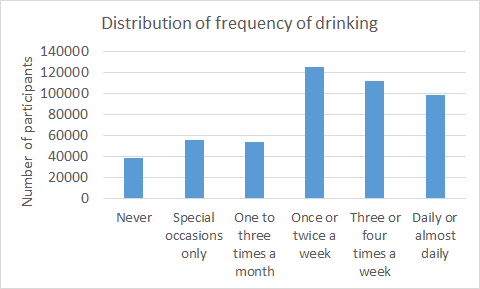 Note: in the original UK Biobank scoring, scores ranged from 1 (daily or almost daily) to 6 (never). In our analyses, scores were recoded to ensure that higher scores represented more frequent drinking. Supplemental Figure S2: Funnel plot (left) and leave-one-out analysis (right) related to the MDe-5 genetic instrument with respect to AD outcome (MDe-5→AD). Funnel plot reports the contribution of each variant (effect size on the x-axis, 1/SE on the y-axis) to MR estimate (solid lines; light-blue for Inverse Variance Weighted (IVW), blue for MR-Egger). Leave-one-out plot report the MR estimate (IVW) excluding one variant at a time from the genetic instrument.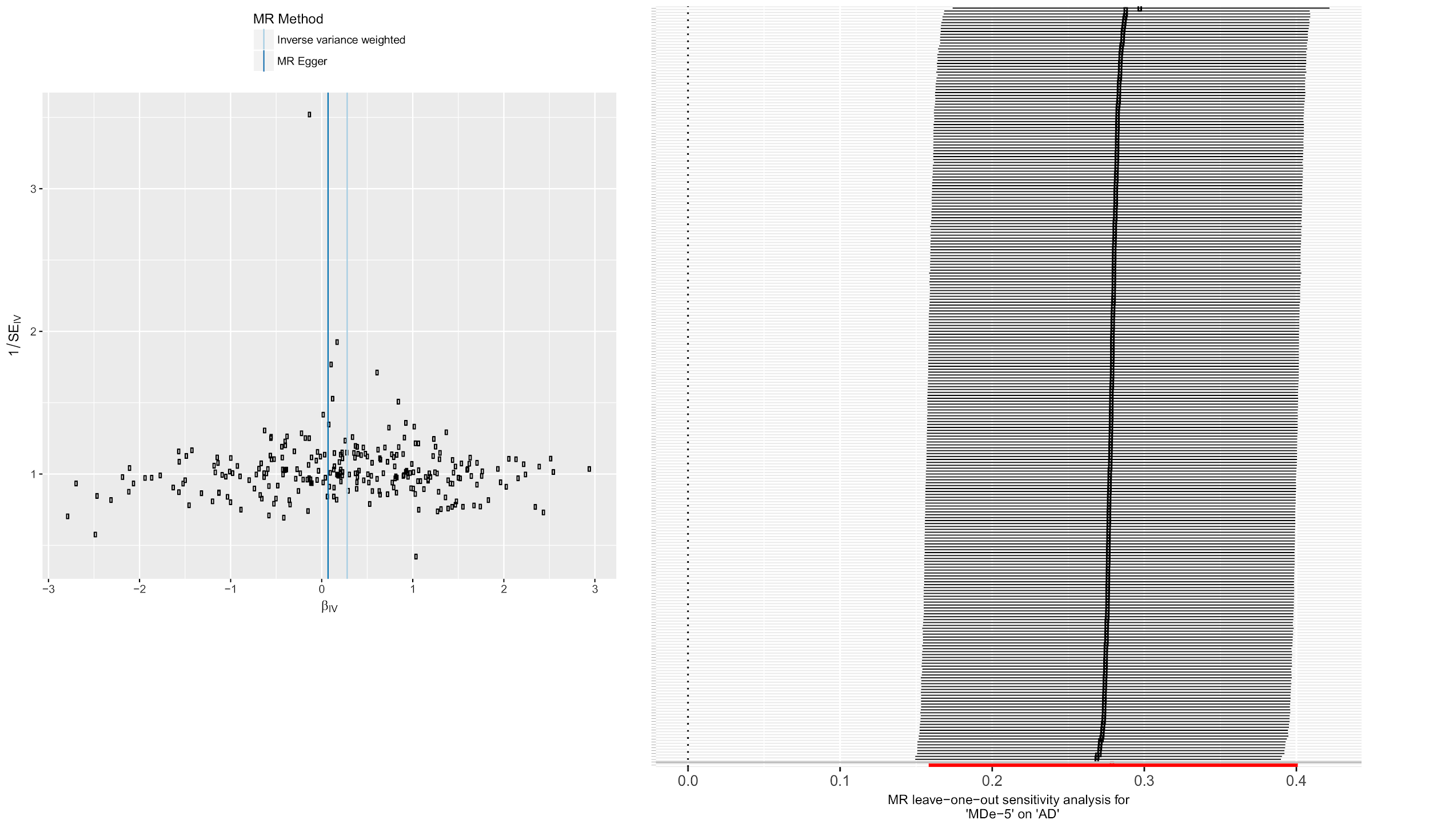 Abbreviations: ACF, alcohol consumption frequency; ACQ, alcohol consumption quantity; AD, alcohol dependence; MD, major depression; IVW, Inverse Variance Weighted.Supplemental Figure S3: SNP-exposure (AD associations, logOR) and SNP-outcome (MD associations, logOR) coefficients used in the MR analysis. Error bars (95% CIs) are reported for each association.	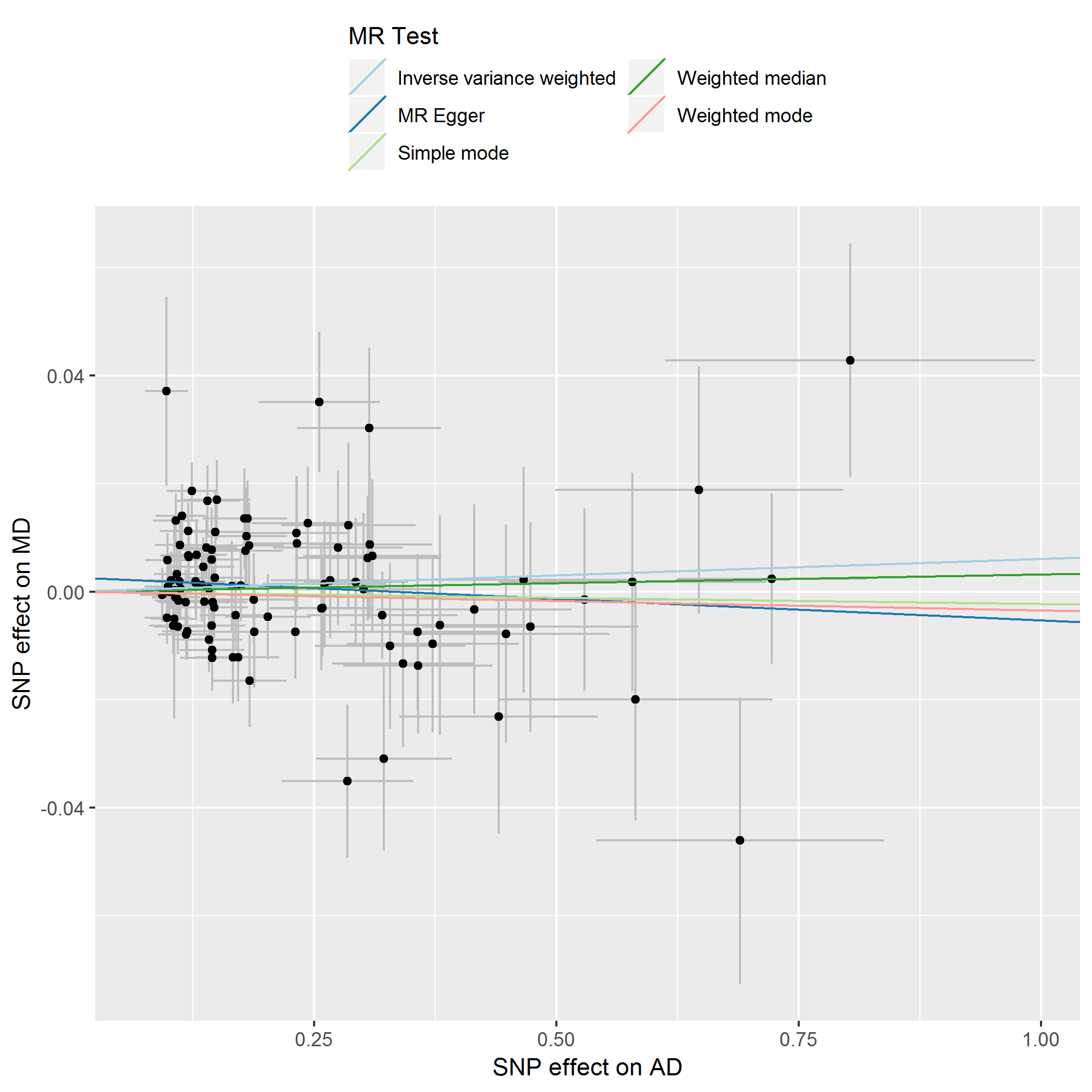 Supplementary MethodsSamples1. Major depression (MD)1MD summary association data were obtained from the latest GWAS meta-analysis including 135,458 MD cases and 344,901 controls from the MD working group of the PGC (PGC-MDD2), which included 7 cohorts: (1) 29 samples of European-ancestry with MD-cases required to meet international consensus criteria (DSM-IV, ICD-9, or ICD-10) for a lifetime diagnosis of MD established using structured diagnostic instruments from assessments by trained interviewers, clinician-administered checklists, or medical record review and controls in most samples were screened for the absence of lifetime MD (22/29 samples), and randomly selected from the population; (2) Generation Scotland employed direct interviews; (3) iPSYCH (Denmark) used national treatment registers; (4) deCODE (Iceland) used national treatment registers and direct interviews; (5) GERA used Kaiser-Permanente treatment records (CA, US); (6) UK Biobank combined self-reported MD symptoms and/or treatment for MD by a medical professional; and (7) 23andMe used self-report of treatment for MD by a medical professional. All controls included in datasets 2-7 were screened for the absence of MD.2. Alcohol Dependence (AD)2AD summary association data from unrelated subjects of European descent (10,206 cases; 28,480 controls) were obtained from GWAS meta-analysis of 14 cohorts conducted by the PGC Substance Use Disorder Workgroup. Detailed descriptions of the AD samples have been previously reported. In brief, AD was defined as meeting criteria for a DSM-IV (or DSM-IIIR in one instance) diagnosis of AD and with the exception of three cohorts with population-based controls (n=7,015), all controls were screened for AD. Individuals with no history of drinking alcohol and those meeting criteria for DSM-IV alcohol abuse were additionally excluded as controls where applicable (i.e., where these data were available). 3. UK Biobank (UKB) - alcohol consumption quantity and frequencyThe UK Biobank cohort consists of 502,000 middle-aged (40-69 years) individuals recruited from the United Kingdom. The UK Biobank records extensive (n>2000) phenotypes of the participants ranging from anthropometric traits, to disease status, to lifestyle behaviors. Information on alcohol intake was obtained through various self-report questionnaires. Frequency of consumption (AC-Frequency) was assessed in 501,718 participants (UKB field IDs: 1558) with the item “About how often do you drink alcohol?”. Frequency was originally assessed at a scale ranging from 1 (daily or almost daily) to 6 (never), but was reverse coded so that a lower score represented less frequent drinking. Supplementary Figure 3 shows the distribution in the UKB population. In those who drink at least once or twice a week, information on quantity of consumption (AC-Quantity) was assessed (n=348,039). AC-Quantity was assessed based on the average weekly alcohol intake for five general classes: red wine (field ID: 1568), champagne plus white wine (field ID: 1578), spirits (field ID: 1598), beer plus cider intake (field ID: 1558), and fortified wine (field ID: 1608). The following item was used: “In an average WEEK, how many servings of {class of alcohol} would you drink?”. For a complete description of the UKB genotype curation, please see the report by Ong and colleagues.3 All participants provided informed written consent, the study was approved by the National Research Ethics Service Committee North West – Haydock, and all study procedures were performed in accordance with the World Medical Association Declaration of Helsinki ethical principles for medical research. In brief, approximately 488,000 participants were genotyped and on custom-designed Affymetrix UK BiLEVE Axiom or UK Biobank Axiom arrays (Affymetrix Santa Clara, USA), which produced a combined total of 805,426 markers in the released data. Following standard quality control (QC) the dataset was phased and ~96M genotypes were imputed using Haplotype Reference Consortium (HRC) and UK10K haplotype resources.4–6 Due to the UKB’s reported QC issues with non-HRC SNPs, we retained only the ~40M HRC SNPs for analysis. In light of a large number of related individuals in the UKB cohort, the GWAS was performed using BOLT-LMM which is a linear mixed model framework that explicitly models the genetic relatedness within the sample.7 Among the 487,409 individuals who passed initial genotyping QC, 409,694 participants had white-British ancestry, based on self-reported ethnicity and genetic principal components. To maximize our effective sample size, we also included UKB participants if their self-reported ancestry was not white-British (this includes a substantial number of individuals reporting their ancestry as “Irish” or “any other white background”) but their first two genetic principal components fell within the region of those that are classified white-British in the n = 409,694 set. We identified 438,870 individuals for this study who are genetically similar to those of white-British ancestry. After exclusion of ethnic outliers, we included 438,308 participants in the AC-Frequency and 307,098 participants in the AC-Quantity GWAS. Quality checks of UKB alcohol consumption measuresTo combine the different classes of alcohol, we followed the procedures developed by Clarke et al.,8 although a few minor changes were made. In contrast to Clarke et al., we excluded outliers using sex-specific norms and we did not include weight as a covariate in our analysis. To calculate the total units of alcohol, the number of reported drinks was multiplied with a factor depending on the class of alcohol. The factors were 1.67 (red wine and champagne/white wine), 2.3 (beer), 1 (spirit), and 2.25 (fortified wine). We subsequently identified outliers as those who score >5 SD above the average. Outliers were determined in males and females separately. After exclusion of outliers, the mean level of AC-Quantity was 19.90 units (SD=16.26). As expected, the mean level of AC-Quantity was higher in males (mean=25.16; SD=18.72) compared to females (mean=14.42; SD=10.76). Next, we performed a regression analysis including AC-Quantity as the dependent variable and age and sex as predictors. The residuals were used as the outcome measure in genetic association analyses. Sample OverlapAmong the samples included in the MD and AD GWAS, three cohorts (of 22 AD cohorts and 35 MD cohorts) were present in both analyses and some individuals from these cohorts may overlap. LD score regression is not biased by sample overlap.9 Simulations on two-sample MR methods demonstrated that the relative bias (which may be toward a null direction) with 50% sample overlap was 5% and with 30% sample overlap was 3%.10 To quantify potential bias from GWAS summary statistics due to overlapping samples, we used LambdaMeta implemented in GEnetic Analysis Repository (GEAR).11 Under the null hypothesis, LambdaMeta is 1 when no “sample-overlap” effect is affecting the pair of summary statistics. When the summary statistics are affected by sample overlap, LambdaMeta < 1; when there are technical differences, LambdaMeta > 1. LambdaMeta between MD and AD GWAS was 1.0021, suggesting results should not be significantly biased due to sample overlap.LD score regression analysisThe proportion of variance in phenotypic liability that could be explained by the aggregated effect of all SNPs (h2-SNP) was estimated using LD-Score Regression analysis.9 The method is based on the premise that an estimated SNP effect-size includes effects of all SNPs in linkage disequilibrium (LD) with that SNP. A SNP that tags many other SNPs will have a higher probability of tagging a causal genetic variant compared to a SNP that tags few other SNPs. The LD score measures the amount of genetic variation tagged by a SNP within a specific population. Accordingly, assuming a trait with a polygenic architecture, SNPs with a higher LD-score have on average stronger effect sizes than SNPs with lower LD-scores. When regressing the effect size from the association analysis against the LD score for each SNP, the slope of the regression line provides an estimate of the proportion of variance accounted for by all SNPs included in the estimation of LD scores.9 For this analysis, we included in the regression 1,217,311 SNPs that were present in the HapMap 3 reference panel. Analyses were performed using pre-computed LD scores based on 1000 Genomes Project reference data on individuals of European ancestry (available for download at https://data.broadinstitute.org/alkesgroup/LDSCORE/). The h2-SNP estimates for the two binary traits were converted to the liability scale, using sample prevalence of 0.159 for AD and 0.15 for MD. It should be noted that h2-SNP estimates may be slightly underestimated since summary statistics were derived from a linear mixed model analysis (BOLT-LMM) and mixed models may change the expected behavior of the mean chi-square.Listing of Psychiatric Genomics Consortium MembersMajor Depressive Disorder Working GroupNaomi R Wray* 1, 2Stephan Ripke* 3, 4, 5Manuel Mattheisen* 6, 7, 8, 9Maciej Trzaskowski* 1Enda M Byrne 1Abdel Abdellaoui 10Mark J Adams 11Esben Agerbo 9, 12, 13Tracy M Air 14Till F M Andlauer 15, 16Silviu-Alin Bacanu 17Marie Bækvad-Hansen 9, 18Aartjan T F Beekman 19Tim B Bigdeli 17, 20Elisabeth B Binder 15, 21Douglas H R Blackwood 11Julien Bryois 22Henriette N Buttenschøn 8, 9, 23Jonas Bybjerg-Grauholm 9, 18Na Cai 24, 25Enrique Castelao 26Jane Hvarregaard Christensen 7, 8, 9Toni-Kim Clarke 11Jonathan R I Coleman 27Lucía Colodro-Conde 28Baptiste Couvy-Duchesne 2, 29Nick Craddock 30Gregory E Crawford 31, 32Gail Davies 33Ian J Deary 33Franziska Degenhardt 34, 35Eske M Derks 28Nese Direk 36, 37Conor V Dolan 10Erin C Dunn 38, 39, 40Thalia C Eley 27Valentina Escott-Price 41Farnush Farhadi Hassan Kiadeh 42Hilary K Finucane 43, 44Andreas J Forstner 34, 35, 45, 46Josef Frank 47Héléna A Gaspar 27Michael Gill 48Fernando S Goes 49Scott D Gordon 28Jakob Grove 7, 8, 9, 50Lynsey S Hall 11, 51Christine Søholm Hansen 9, 18Thomas F Hansen 52, 53, 54Stefan Herms 34, 35, 46Ian B Hickie 55Per Hoffmann 34, 35, 46Georg Homuth 56Carsten Horn 57Jouke-Jan Hottenga 10David M Hougaard 9, 18Marcus Ising 58Rick Jansen 19, 19Ian Jones 59Lisa A Jones 60Eric Jorgenson 61James A Knowles 62Isaac S Kohane 63, 64, 65Julia Kraft 4Warren W. Kretzschmar 66Jesper Krogh 67Zoltán Kutalik 68, 69Yihan Li 66Penelope A Lind 28Donald J MacIntyre 70, 71Dean F MacKinnon 49Robert M Maier 2Wolfgang Maier 72Jonathan Marchini 73Hamdi Mbarek 10Patrick McGrath 74Peter McGuffin 27Sarah E Medland 28Divya Mehta 2, 75Christel M Middeldorp 10, 76, 77Evelin Mihailov 78Yuri Milaneschi 19, 19Lili Milani 78Francis M Mondimore 49Grant W Montgomery 1Sara Mostafavi 79, 80Niamh Mullins 27Matthias Nauck 81, 82Bernard Ng 80Michel G Nivard 10Dale R Nyholt 83Paul F O'Reilly 27Hogni Oskarsson 84Michael J Owen 59Jodie N Painter 28Carsten Bøcker Pedersen 9, 12, 13Marianne Giørtz Pedersen 9, 12, 13Roseann E. Peterson 17, 85Erik Pettersson 22Wouter J Peyrot 19Giorgio Pistis 26Danielle Posthuma 86, 87Jorge A Quiroz 88Per Qvist 7, 8, 9John P Rice 89Brien P. Riley 17Margarita Rivera 27, 90Saira Saeed Mirza 36Robert Schoevers 91Eva C Schulte 92, 93Ling Shen 61Jianxin Shi 94Stanley I Shyn 95Engilbert Sigurdsson 96Grant C B Sinnamon 97Johannes H Smit 19Daniel J Smith 98Hreinn Stefansson 99Stacy Steinberg 99Fabian Streit 47Jana Strohmaier 47Katherine E Tansey 100Henning Teismann 101Alexander Teumer 102Wesley Thompson 9, 53, 103, 104Pippa A Thomson 105Thorgeir E Thorgeirsson 99Matthew Traylor 106Jens Treutlein 47Vassily Trubetskoy 4André G Uitterlinden 107Daniel Umbricht 108Sandra Van der Auwera 109Albert M van Hemert 110Alexander Viktorin 22Peter M Visscher 1, 2Yunpeng Wang 9, 53, 104Bradley T. Webb 111Shantel Marie Weinsheimer 9, 53Jürgen Wellmann 101Gonneke Willemsen 10Stephanie H Witt 47Yang Wu 1Hualin S Xi 112Jian Yang 2, 113Futao Zhang 1Volker Arolt 114Bernhard T Baune 14Klaus Berger 101Dorret I Boomsma 10Sven Cichon 34, 46, 115, 116Udo Dannlowski 114EJC de Geus 10, 117J Raymond DePaulo 49Enrico Domenici 118Katharina Domschke 119Tõnu Esko 5, 78Hans J Grabe 109Steven P Hamilton 120Caroline Hayward 121Andrew C Heath 89Kenneth S Kendler 17Stefan Kloiber 58, 122, 123Glyn Lewis 124Qingqin S Li 125Susanne Lucae 58Pamela AF Madden 89Patrik K Magnusson 22Nicholas G Martin 28Andrew M McIntosh 11, 33Andres Metspalu 78, 126Ole Mors 9, 127Preben Bo Mortensen 8, 9, 12, 13Bertram Müller-Myhsok 15, 16, 128Merete Nordentoft 9, 129Markus M Nöthen 34, 35Michael C O'Donovan 59Sara A Paciga 130Nancy L Pedersen 22Brenda WJH Penninx 19Roy H Perlis 38, 131David J Porteous 105James B Potash 132Martin Preisig 26Marcella Rietschel 47Catherine Schaefer 61Thomas G Schulze 47, 93, 133, 134, 135Jordan W Smoller 38, 39, 40Kari Stefansson 99, 136Henning Tiemeier 36, 137, 138Rudolf Uher 139Henry Völzke 102Myrna M Weissman 74, 140Thomas Werge 9, 53, 141Cathryn M Lewis* 27, 142Douglas F Levinson* 143Gerome Breen* 27, 144Anders D Børglum* 7, 8, 9Patrick F Sullivan* 22, 145, 1461. Institute for Molecular Bioscience, The University of Queensland, Brisbane, QLD, AU2. Queensland Brain Institute, The University of Queensland, Brisbane, QLD, AU3. Analytic and Translational Genetics Unit, Massachusetts General Hospital, Boston, MA, US4. Department of Psychiatry and Psychotherapy, Universitätsmedizin Berlin Campus Charité Mitte, Berlin, DE5. Medical and Population Genetics, Broad Institute, Cambridge, MA, US6. Centre for Psychiatry Research, Department of Clinical Neuroscience, Karolinska Institutet, Stockholm, SE7. Department of Biomedicine, Aarhus University, Aarhus, DK8. iSEQ, Centre for Integrative Sequencing, Aarhus University, Aarhus, DK9. iPSYCH, The Lundbeck Foundation Initiative for Integrative Psychiatric Research,, DK10. Dept of Biological Psychology & EMGO+ Institute for Health and Care Research, Vrije Universiteit Amsterdam, Amsterdam, NL11. Division of Psychiatry, University of Edinburgh, Edinburgh, GB12. Centre for Integrated Register-based Research, Aarhus University, Aarhus, DK13. National Centre for Register-Based Research, Aarhus University, Aarhus, DK14. Discipline of Psychiatry, University of Adelaide, Adelaide, SA, AU15. Department of Translational Research in Psychiatry, Max Planck Institute of Psychiatry, Munich, DE16. Munich Cluster for Systems Neurology (SyNergy), Munich, DE17. Department of Psychiatry, Virginia Commonwealth University, Richmond, VA, US18. Center for Neonatal Screening, Department for Congenital Disorders, Statens Serum Institut, Copenhagen, DK19. Department of Psychiatry, Vrije Universiteit Medical Center and GGZ inGeest, Amsterdam, NL20. Virginia Institute for Psychiatric and Behavior Genetics, Richmond, VA, US21. Department of Psychiatry and Behavioral Sciences, Emory University School of Medicine, Atlanta, GA, US22. Department of Medical Epidemiology and Biostatistics, Karolinska Institutet, Stockholm, SE23. Department of Clinical Medicine, Translational Neuropsychiatry Unit, Aarhus University, Aarhus, DK24. Human Genetics, Wellcome Trust Sanger Institute, Cambridge, GB25. Statistical genomics and systems genetics, European Bioinformatics Institute (EMBL-EBI), Cambridge, GB26. Department of Psychiatry, University Hospital of Lausanne, Prilly, Vaud, CH27. Social Genetic and Developmental Psychiatry Centre, King's College London, London, GB28. Genetics and Computational Biology, QIMR Berghofer Medical Research Institute, Brisbane, QLD, AU29. Centre for Advanced Imaging, The University of Queensland, Brisbane, QLD, AU30. Psychological Medicine, Cardiff University, Cardiff, GB31. Center for Genomic and Computational Biology, Duke University, Durham, NC, US32. Department of Pediatrics, Division of Medical Genetics, Duke University, Durham, NC, US33. Centre for Cognitive Ageing and Cognitive Epidemiology, University of Edinburgh, Edinburgh, GB34. Institute of Human Genetics, University of Bonn, Bonn, DE35. Life&Brain Center, Department of Genomics, University of Bonn, Bonn, DE36. Epidemiology, Erasmus MC, Rotterdam, Zuid-Holland, NL37. Psychiatry, Dokuz Eylul University School Of Medicine, Izmir, TR38. Department of Psychiatry, Massachusetts General Hospital, Boston, MA, US39. Psychiatric and Neurodevelopmental Genetics Unit (PNGU), Massachusetts General Hospital, Boston, MA, US40. Stanley Center for Psychiatric Research, Broad Institute, Cambridge, MA, US41. Neuroscience and Mental Health, Cardiff University, Cardiff, GB42. Bioinformatics, University of British Columbia, Vancouver, BC, CA43. Department of Epidemiology, Harvard T.H. Chan School of Public Health, Boston, MA, US44. Department of Mathematics, Massachusetts Institute of Technology, Cambridge, MA, US45. Department of Psychiatry (UPK), University of Basel, Basel, CH46. Human Genomics Research Group, Department of Biomedicine, University of Basel, Basel, CH47. Department of Genetic Epidemiology in Psychiatry, Central Institute of Mental Health,  Medical Faculty Mannheim, Heidelberg University, Mannheim, Baden-Württemberg, DE48. Department of Psychiatry, Trinity College Dublin, Dublin, IE49. Psychiatry & Behavioral Sciences, Johns Hopkins University, Baltimore, MD, US50. Bioinformatics Research Centre, Aarhus University, Aarhus, DK51. Institute of Genetic Medicine, Newcastle University, Newcastle upon Tyne, GB52. Danish Headache Centre, Department of Neurology, Rigshospitalet, Glostrup, DK53. Institute of Biological Psychiatry, Mental Health Center Sct. Hans, Mental Health Services Capital Region of Denmark, Copenhagen, DK54. iPSYCH, The Lundbeck Foundation Initiative for Psychiatric Research, Copenhagen, DK55. Brain and Mind Centre, University of Sydney, Sydney, NSW, AU56. Interfaculty Institute for Genetics and Functional Genomics, Department of Functional Genomics, University Medicine and Ernst Moritz Arndt University Greifswald, Greifswald, Mecklenburg-Vorpommern, DE57. Roche Pharmaceutical Research and Early Development, Pharmaceutical Sciences, Roche Innovation Center Basel, F. Hoffmann-La Roche Ltd, Basel, CH58. Max Planck Institute of Psychiatry, Munich, DE59. MRC Centre for Neuropsychiatric Genetics and Genomics, Cardiff University, Cardiff, GB60. Department of Psychological Medicine, University of Worcester, Worcester, GB61. Division of Research, Kaiser Permanente Northern California, Oakland, CA, US62. Psychiatry & The Behavioral Sciences, University of Southern California, Los Angeles, CA, US63. Department of Biomedical Informatics, Harvard Medical School, Boston, MA, US64. Department of Medicine, Brigham and Women's Hospital, Boston, MA, US65. Informatics Program, Boston Children's Hospital, Boston, MA, US66. Wellcome Trust Centre for Human Genetics, University of Oxford, Oxford, GB67. Department of Endocrinology at Herlev University Hospital, University of Copenhagen, Copenhagen, DK68. Institute of Social and Preventive Medicine (IUMSP), University Hospital of Lausanne, Lausanne, VD, CH69. Swiss Institute of Bioinformatics, Lausanne, VD, CH70. Division of Psychiatry, Centre for Clinical Brain Sciences, University of Edinburgh, Edinburgh, GB71. Mental Health, NHS 24, Glasgow, GB72. Department of Psychiatry and Psychotherapy, University of Bonn, Bonn, DE73. Statistics, University of Oxford, Oxford, GB74. Psychiatry, Columbia University College of Physicians and Surgeons, New York, NY, US75. School of Psychology and Counseling, Queensland University of Technology, Brisbane, QLD, AU76. Child and Youth Mental Health Service, Children's Health Queensland Hospital and Health Service, South Brisbane, QLD, AU77. Child Health Research Centre, University of Queensland, Brisbane, QLD, AU78. Estonian Genome Center, University of Tartu, Tartu, EE79. Medical Genetics, University of British Columbia, Vancouver, BC, CA80. Statistics, University of British Columbia, Vancouver, BC, CA81. DZHK (German Centre for Cardiovascular Research), Partner Site Greifswald, University Medicine, University Medicine Greifswald, Greifswald, Mecklenburg-Vorpommern, DE82. Institute of Clinical Chemistry and Laboratory Medicine, University Medicine Greifswald, Greifswald, Mecklenburg-Vorpommern, DE83. Institute of Health and Biomedical Innovation, Queensland University of Technology, Brisbane, QLD, AU84. Humus, Reykjavik, IS85. Virginia Institute for Psychiatric & Behavioral Genetics, Virginia Commonwealth University, Richmond, VA, US86. Clinical Genetics, Vrije Universiteit Medical Center, Amsterdam, NL87. Complex Trait Genetics, Vrije Universiteit Amsterdam, Amsterdam, NL88. Solid Biosciences, Boston, MA, US89. Department of Psychiatry, Washington University in Saint Louis School of Medicine, Saint Louis, MO, US90. Department of Biochemistry and Molecular Biology II, Institute of Neurosciences, Center for Biomedical Research, University of Granada, Granada, ES91. Department of Psychiatry, University of Groningen, University Medical Center Groningen, Groningen, NL92. Department of Psychiatry and Psychotherapy, Medical Center of the University of Munich, Campus Innenstadt, Munich, DE93. Institute of Psychiatric Phenomics and Genomics (IPPG), Medical Center of the University of Munich, Campus Innenstadt, Munich, DE94. Division of Cancer Epidemiology and Genetics, National Cancer Institute, Bethesda, MD, US95. Behavioral Health Services, Kaiser Permanente Washington, Seattle, WA, US96. Faculty of Medicine, Department of Psychiatry, University of Iceland, Reykjavik, IS97. School of Medicine and Dentistry, James Cook University, Townsville, QLD, AU98. Institute of Health and Wellbeing, University of Glasgow, Glasgow, GB99. deCODE Genetics / Amgen, Reykjavik, IS100. College of Biomedical and Life Sciences, Cardiff University, Cardiff, GB101. Institute of Epidemiology and Social Medicine, University of Münster, Münster, Nordrhein-Westfalen, DE102. Institute for Community Medicine, University Medicine Greifswald, Greifswald, Mecklenburg-Vorpommern, DE103. Department of Psychiatry, University of California, San Diego, San Diego, CA, US104. KG Jebsen Centre for Psychosis Research, Norway Division of Mental Health and Addiction, Oslo University Hospital, Oslo, NO105. Medical Genetics Section, CGEM, IGMM, University of Edinburgh, Edinburgh, GB106. Clinical Neurosciences, University of Cambridge, Cambridge, GB107. Internal Medicine, Erasmus MC, Rotterdam, Zuid-Holland, NL108. Roche Pharmaceutical Research and Early Development, Neuroscience, Ophthalmology and Rare Diseases Discovery & Translational Medicine Area, Roche Innovation Center Basel, F. Hoffmann-La Roche Ltd, Basel, CH109. Department of Psychiatry and Psychotherapy, University Medicine Greifswald, Greifswald, Mecklenburg-Vorpommern, DE110. Department of Psychiatry, Leiden University Medical Center, Leiden, NL111. Virginia Institute for Psychiatric & Behavioral Genetics, Virginia Commonwealth University, Richmond, VA, US112. Computational Sciences Center of Emphasis, Pfizer Global Research and Development, Cambridge, MA, US113. Institute for Molecular Bioscience; Queensland Brain Institute, The University of Queensland, Brisbane, QLD, AU114. Department of Psychiatry, University of Münster, Münster, Nordrhein-Westfalen, DE115. Institute of Medical Genetics and Pathology, University Hospital Basel, University of Basel, Basel, CH116. Institute of Neuroscience and Medicine (INM-1), Research Center Juelich, Juelich, DE117. Amsterdam Public Health Institute, Vrije Universiteit Medical Center, Amsterdam, NL118. Centre for Integrative Biology, Università degli Studi di Trento, Trento, Trentino-Alto Adige, IT119. Department of Psychiatry and Psychotherapy, Medical Center, University of Freiburg, Faculty of Medicine, University of Freiburg, Freiburg, DE120. Psychiatry, Kaiser Permanente Northern California, San Francisco, CA, US121. Medical Research Council Human Genetics Unit, Institute of Genetics and Molecular Medicine, University of Edinburgh, Edinburgh, GB122. Department of Psychiatry, University of Toronto, Toronto, ON, CA123. Centre for Addiction and Mental Health, Toronto, ON, CA124. Division of Psychiatry, University College London, London, GB125. Neuroscience Therapeutic Area, Janssen Research and Development, LLC, Titusville, NJ, US126. Institute of Molecular and Cell Biology, University of Tartu, Tartu, EE127. Psychosis Research Unit, Aarhus University Hospital, Risskov, Aarhus, DK128. University of Liverpool, Liverpool, GB129. Mental Health Center Copenhagen, Copenhagen Universtity Hospital, Copenhagen, DK130. Human Genetics and Computational Biomedicine, Pfizer Global Research and Development, Groton, CT, US131. Psychiatry, Harvard Medical School, Boston, MA, US132. Psychiatry, University of Iowa, Iowa City, IA, US133. Department of Psychiatry and Behavioral Sciences, Johns Hopkins University, Baltimore, MD, US134. Department of Psychiatry and Psychotherapy, University Medical Center Göttingen, Goettingen, Niedersachsen, DE135. Human Genetics Branch, NIMH Division of Intramural Research Programs, Bethesda, MD, US136. Faculty of Medicine, University of Iceland, Reykjavik, IS137. Child and Adolescent Psychiatry, Erasmus MC, Rotterdam, Zuid-Holland, NL138. Psychiatry, Erasmus MC, Rotterdam, Zuid-Holland, NL139. Psychiatry, Dalhousie University, Halifax, NS, CA140. Division of Epidemiology, New York State Psychiatric Institute, New York, NY, US141. Department of Clinical Medicine, University of Copenhagen, Copenhagen, DK142. Department of Medical & Molecular Genetics, King's College London, London, GB143. Psychiatry & Behavioral Sciences, Stanford University, Stanford, CA, US144. NIHR BRC for Mental Health, King's College London, London, GB145. Genetics, University of North Carolina at Chapel Hill, Chapel Hill, NC, US146. Psychiatry, University of North Carolina at Chapel Hill, Chapel Hill, NC, USSubstance Use Disorder Working GroupRaymond K. Walters1,  Amy E. Adkins2, Fazil Aliev3, Silviu-Alin Bacanu4, Anthony Batzler5, Sarah Bertelsen6, Joanna M. Biernacka7, Tim B. Bigdeli8, Li-Shiun Chen9, Yi-Ling Chou9, Franziska Degenhardt10, Anna R. Docherty11,  Jerome Foo12, Louis Fox9, Josef Frank12, Ina Giegling13, Scott Gordon14, Laura M. Hack15, Annette M. Hartmann13, Sarah M. Hartz9, Stefanie Heilmann-Heimbach10, Stefan Herms10,16, Colin Hodgkinson17 , Per Hoffmann10,16, Jouke Jan Hottenga18, Emma C. Johnson9, Martin A. Kennedy19, Bettina Konte13, Jari Lahti20,21, Marius Lahti-Pulkkinen21, Lannie Ligthart18, Anu Loukola22, Brion S. Maher23, Hamdi Mbarek18,  Matthew B. McQueen24, Yuri Milaneschi25, Teemu Palviainen22, John F. Pearson26, Roseann E. Peterson27, Renato Polimanti28, Euijung Ryu29, Nancy L. Saccone30, Jessica E. Salvatore3,27, Melanie Schwandt31, Richard Sherva32, Fabian Streit12, Jana Strohmaier12, Nathaniel Thomas2, Jen-Chyong Wang6, Bradley T. Webb4, Robbee Wedow33, Leah Wetherill34, Amanda G. Wills35, Jason D. Boardman33, Danfeng Chen36, Doo-Sup Choi37, William E. Copeland38, Robert C. Culverhouse39, Norbert Dahmen40, Louisa Degenhardt41, Benjamin W. Domingue42,  Mark Frye43, Wolfgang Gäbel44, Marcus Ising45, Margaret Keyes46, Falk Kiefer47, John Kramer48, Samuel Kuperman48, Susanne Lucae45, Michael T. Lynskey49, Wolfgang Maier50, Karl Mann47, Jeanette Nance McClintick51,  Jacquelyn L. Meyers52, Bertram Müller-Myhsok53, John I. Nurnberger34,54, Aarno Palotie,1,22,55 Ulrich Preuss13,56, Katri Räikkönen21, Maureen D. Reynolds57, Monika Ridinger58, Norbert Scherbaum59, Marc Schuckit60, Michael Soyka61,62, Jens Treutlein12, Stephanie Witt12, Norbert Wodarz63, Peter Zill62, Daniel E. Adkins11,64, Joseph M. Boden19, Dorret Boomsma18, Laura J. Bierut9, Sandra A. Brown60,65, Kathleen K. Bucholz9, Sven Cichon16, E. Jane Costello38,  Nancy Diazgranados66 , Danielle M. Dick2,67, Johan G. Eriksson68, Lindsay A. Farrer32,69, Tatiana M. Foroud34, Nathan A. Gillespie27, Alison M. Goate6, David Goldman17,31, Richard A. Grucza9, Dana B. Hancock70, Kathleen Mullan Harris71, Andrew C. Heath9, Victor Hesselbrock72, John K. Hewitt73, Christian Hopfer74, John Horwood19, William Iacono46, Eric O. Johnson75, Jaakko A. Kaprio22,76, Victor Karpyak43, Kenneth S. Kendler4, Henry R. Kranzler77, Kenneth Krauter78, Paul Lichtenstein79, Penelope A. Lind14, Matt McGue46, Pamela A. F. Madden9, Hermine Maes80, Patrik Magnusson79, Nicholas G. Martin14, Sarah E. Medland14, Grant W. Montgomery81, Elliot C. Nelson9, Markus M. Nöthen82,  Nancy L. Pedersen79, Brenda Penninx25, Bernice Porjesz52, John P. Rice9, Marcella Rietschel12, Brien P. Riley4, Richard Rose83, Dan Rujescu13, Pei-Hong Shen17 , Judy Silberg27, Michael C. Stallings73, Ralph E. Tarter57, Michael M. Vanyukov57, Scott Vrieze46, Tamara L. Wall60, John B. Whitfield14, Hongyu Zhao84, Benjamin M. Neale1, Joel Gelernter85*, Howard J. Edenberg34,51*, Arpana Agrawal9*1 Analytic and Translational Genetics Unit, Department of Medicine, Massachusetts General Hospital and Harvard Medical School, Boston, Massachusetts, USA; Stanley Center for Psychiatric Research, Broad Institute of MIT and Harvard, Cambridge, Massachusetts, USA2 Department of Psychology & College Behavioral and Emotional Health Institute, Virginia Commonwealth University3 Virginia Commonwealth University, Department of Psychology4 Virginia Commonwealth University Alcohol Research Center; Virginia Institute for Psychiatric and Behavioral Genetics; Department of Psychiatry, Virginia Commonwealth University5 Mayo Clinic, Psychiatric Genomics and Pharmacogenomics Program6 Icahn School of Medicine at Mount Sinai, Department of Neuroscience7 Mayo Clinic, Department of Health Sciences Research, and Department of Psychiatry and Psychology8 Department of Psychiatry and Behavioral Sciences, State University of New York Downstate Medical Center9 Washington University School of Medicine, Department of Psychiatry10 Institute of Human Genetics, University of Bonn; and Department of Genomics, Life & Brain Center, University of Bonn11 University of Utah, Department of Psychiatry12 Department of Genetic Epidemiology in Psychiatry, Central Institute of Mental Health, Medical Faculty Mannheim, Heidelberg University13 Martin-Luther-University Halle-Wittenberg, Department of Psychiatry, Psychotherapy and Psychosomatics14 QIMR Berghofer Medical Research Institute15 Department of Psychiatry and Behavioral Sciences, Emory University School of Medicine16 Human Genomics Research Group, Department of Biomedicine, University of Basel Institute of Medical Genetics and Pathology, University Hospital Basel17 NIH/NIAAA, Laboratory of Neurogenetics, NIAAA, NIH, USA18 Department of Biological Psychology, Amsterdam Public Health Research Institute, Vrije Universiteit Amsterdam, Amsterdam, the Netherlands19 University of Otago, Christchurch, New Zealand20 Helsinki Collegium for Advanced Studies, University of Helsinki, Helsinki, Finland21 Department of Psychology and Logopedics, University of Helsinki, Helsinki, Finland22 Institute for Molecular Medicine Finland (FIMM), University of Helsinki, Finland23 Johns Hopkins Bloomberg School of Public Health24 Department of Integrative Physiology, University of Colorado Boulder25 Department of Psychiatry, Amsterdam Public Health Research Institute, VU University Medical Center/GGz inGeest, Amsterdam, the Netherlands26 Biostatistics and Computational Biology Unit, University of Otago, Christchurch, New Zealand27 Virginia Commonwealth University, Virginia Institute for Psychiatric and Behavioral Genetics, Department of Psychiatry28 Department of Psychiatry, Yale School of Medicine and VA CT Healthcare Center, West Haven, CT, USA29 Mayo Clinic, Department of Health Sciences Research30 Washington University School of Medicine, Department of Genetics31 NIH/NIAAA, Office of the Clinical Director32 Department of Medicine (Biomedical Genetics), Boston University School of Medicine33 Institute of Behavioral Science and Department of Sociology, University of Colorado34 Indiana University School of Medicine, Department of Medical and Molecular Genetics35 University of Colorado School of Medicine, Department of Pharmacology36 Stanley Center for Psychiatric Research, Broad Institute of MIT and Harvard, Cambridge, Massachusetts, USA37 Mayo Clinic, Department of Molecular Pharmacology and Experimental Therapeutics38 Duke University Medical Center, Department of Psychiatry and Behavioral Sciences39 Washington University School of Medicine, Department of Medicine and Division of Biostatistics40 Department of Psychiatry, University of Mainz41 National Drug and Alcohol Research Centre, University of New South Wales42 Stanford University Graduate School of Education43 Mayo Clinic, Department of Psychiatry and Psychology44 Department of Psychiatry and Psychotherapy, University of Düsseldorf45 Max-Planck-Institute of Psychiatry46 University of Minnesota, Department of Psychology47 Department of Addictive Behavior and Addiction Medicine, Central Institute of Mental Health, Medical Faculty Mannheim, Heidelberg University48 University of Iowa Roy J and Lucille A Carver College of Medicine, Department of Psychiatry49 Addictions Dept, Institute of Psychiatry, Psychology & Neuroscience, King's College London50 Department of Psychiatry, University of Bonn51 Indiana University School of Medicine, Biochemistry/Molecular Biology52 Henri Begleiter Neurodynamics Laboratory, Department of Psychiatry and Behavioral Sciences, SUNY Downstate Medical Center53 Department of Statistical Genetics, Max-Planck-Institute of Psychiatry54 Department of Psychiatry, Indiana University School of Medicine55 Department of Medicine, Department of Neurology and Department of Psychiatry, Massachusetts General Hospital, Boston, MA, USA56 Vitos Hospital Herborn, Dept. of Psychiatry and Psychotherapy, Herborn57 University of Pittsburgh, School of Pharmacy58 Department of Psychiatry and Psychotherapy, University of Regensburg Psychiatric Health Care Aargau59 LVR-Hospital Essen, Department of Psychiatry and Psychotherapy, Department of Addictive Behaviour and Addiction Medicine, Medical Faculty, University of Duisburg-Essen60 University of California San Diego, Department of Psychiatry61 Medical Park Chiemseeblick in Bernau-Felden62 Psychiatric Hospital, Ludwig-Maximilians-University63 Department of Psychiatry and Psychotherapy, University of Regensburg64 University of Utah, Department of Sociology65 University of California, San Diego School of Medicine, Department of Psychology66 NIAAA Intramural Research Program67 Department of Human & Molecular Genetics, Virginia Commonwealth University68 Department of General Practice and Primary Health Care, University of Helsinki, Helsinki, Finland and National Institute for Health and Welfare, Finland69 Departments of Neurology, Ophthalmology, Epidemiology, and Biostatistics, Boston University Schools of Medicine and Public Health70 RTI International, Behavioral and Urban Health Program, Behavioral Health and Criminal Justice Division71 Department of Sociology and Carolina Population Center, University of North Carolina at Chapel Hill72 University of Connecticut School of Medicine, Department of Psychiatry73 University of Colorado Boulder, Institute for Behavioral Genetics74 University of Colorado Denver, School of Medicine75 RTI International, Fellows Program76 Department of Public Health, University of Helsinki, Helsinki, Finland77 University of Pennsylvania Perelman School of Medicine, Center for Studies of Addiction, Department of Psychiatry and VISN 4 MIRECC, Crescenz VAMC78 University of Colorado Boulder, Department of Molecular, Cellular, and Developmental Biology79 Department of Medical Epidemiology and Biostatistics, Karolinska Instituet, Stockholm, Sweden80 Virginia Commonwealth University, Virginia Institute for Psychiatric and Behavioral Genetics81 The Institute for Molecular Bioscience, University of Queensland82 Institute of Human Genetics, University of Bonn School of Medicine & University Hospital Bonn83 Department of Psychological & Brain Sciences, Indiana University, Bloomington, IN84 Department of Biostatistics, Yale School of Public Health, Yale University85 Departments of Psychiatry, Genetics, and Neuroscience, Yale University School of Medicine; VA Connecticut Healthcare SystemAcknowledgements The Psychiatric Genomics Consortium (PGC): We are deeply indebted to the investigators who comprise the PGC, and to the hundreds of thousands of subjects who have shared their life experiences with PGC investigators. The PGC has received major funding from the National Institute of Mental Health and the National Institute on Drug Abuse (PGC3: U01 MH109528 and U01 MH109532, PGC2: U01 MH094421, PGC1:U01MH085520). The Substance Use Disorders Working Group of the Psychiatric Genomics Consortium (PGC-SUD) is supported by funds from NIDA and NIMH to MH109532 and, previously, with analyst support from NIAAA to U01AA008401 (COGA). We gratefully acknowledge the contributing studies and the participants in those studies without whom this effort would not be possible. For a full list of acknowledgements of all individual cohorts included in the PGC-SUD and PGC-MD groups, please see the original publications. Statistical analyses were carried out on the Genetic Cluster Computer (http://www.geneticcluster.org) hosted by SURFsara, which is financially supported by the Netherlands Scientific Organization (NWO 480-05-003) along with a supplement from the Dutch Brain Foundation and the VU University Amsterdam. Renato Polimanti was supported by a Young Investigator Grant from the American Foundation for Suicide Prevention. Roseann E. Peterson was supported by National Institutes of Health K01 grant MH113848. Nathan A. Gillespie was supported by National Institutes of Health R00 grant R00DA023549. This paper represents independent research part-funded by the National Institute for Health Research (NIHR) Biomedical Research Centre at South London and Maudsley NHS Foundation Trust and King’s College London. The views expressed are those of the authors and not necessarily those of the NHS, the NIHR or the Department of Health and Social Care. This work was conducted using the UK Biobank Resource (application number 25331). Collaborators for the 23andMe Research Team are: Michelle Agee, Babak Alipanahi, Adam Auton, Robert K. Bell, Katarzyna Bryc, Sarah L. Elson, Pierre Fontanillas, Nicholas A. Furlotte, David A. Hinds, Karen E. Huber, Aaron Kleinman, Nadia K. Litterman, Matthew H. McIntyre, Joanna L. Mountain, Elizabeth S. Noblin, Carrie A.M. Northover, Steven J. Pitts, J. Fah Sathirapongsasuti, Olga V. Sazonova, Janie F. Shelton, Suyash Shringarpure, Chao Tian, Joyce Y. Tung, Vladimir Vacic, Catherine H. Wilson. We thank the research participants of 23andMe. QIMR (MD): We thank the twins and their families for their willing participation in our studies. NG Martin is supported by the National Health and Medical Research Council, Australia (941177, 971232, 3399450 and 443011). QIMR (AD): Supported by NIH grants AA07535, AA07728, AA13320, AA13321, AA14041, AA11998, AA17688, DA012854, DA019951; by grants from the Australian National Health and Medical Research Council (241944, 339462, 389927, 389875, 389891, 389892, 389938, 442915, 442981, 496739, 552485, 552498); by grants from the Australian Research Council (A7960034, A79906588, A79801419, DP0770096, DP0212016, DP0343921); and by the FP-5 GenomEUtwin Project (QLG2-CT-2002-01254). GWAS genotyping at CIDR was supported by a grant to the late Richard Todd, PhD, MD, former PI of grant AA13320 and a key contributor to research described in this manuscript. S.E.M., D.R.N., A.F.M., M.A.R.F., S.M., D.L.D., and G.W.M. are supported by the National Health and Medical Research Council (NHMRC) Fellowship Scheme. We acknowledge the contributions of project investigator Alexandre Todorov, PhD at Washington University. We also thank Dixie Statham, Ann Eldridge, Marlene Grace, Kerrie McAloney (sample collection); Lisa Bowdler, Steven Crooks (DNA processing); David Smyth, Harry Beeby, and Daniel Park (IT support) at Queensland Institute of Medical Research, Brisbane Australia. Last, but not least, we thank the twins and their families for their participation. References 1.	Wray, N. R. et al. Genome-wide association analyses identify 44 risk variants and refine the genetic architecture of major depression. Nat. Genet. 50, 668–681 (2018).2.	Walters, R. K. et al. Trans-ancestral GWAS of alcohol dependence reveals common genetic underpinnings with psychiatric disorders. bioRxiv 257311 (2018). doi:10.1101/2573113.	Ong, J.-S. et al. Height and overall cancer risk and mortality: evidence from a Mendelian randomisation study on 310,000 UK Biobank participants. Br. J. Cancer 118, 1262–1267 (2018).4.	The UK10K Consortium. The UK10K project identifies rare variants in health and disease. Nature 526, 82–90 (2015).5.	McCarthy, S. et al. A reference panel of 64,976 haplotypes for genotype imputation. Nat. Genet. 48, 1279–1283 (2016).6.	Bycroft, C. et al. Genome-wide genetic data on ~500,000 UK Biobank participants. bioRxiv 166298 (2017). doi:10.1101/1662987.	Loh, P.-R. et al. Efficient Bayesian mixed-model analysis increases association power in large cohorts. Nat. Genet. 47, 284–290 (2015).8.	Clarke, T.-K. et al. Genome-wide association study of alcohol consumption and genetic overlap with other health-related traits in UK Biobank (N=112 117). Mol. Psychiatry 22, 1376–1384 (2017).9.	Bulik-Sullivan, B. K. et al. LD Score regression distinguishes confounding from polygenicity in genome-wide association studies. Nat. Genet. 47, 291–295 (2015).10.	Burgess, S., Davies, N. M. & Thompson, S. G. Bias due to participant overlap in two-sample Mendelian randomization. Genet. Epidemiol. 40, 597–608 (2016).11.	Chen, G.-B. et al. Across-cohort QC analyses of GWAS summary statistics from complex traits. Eur. J. Hum. Genet. 25, 137–146 (2016).MethodVariant Filtering1Egger fixed effects  steiger2Egger fixed effects  tophits3Egger random effects  steiger4Egger random effects  tophits5IVW fixed effects  steiger6IVW fixed effects  tophits7IVW random effects  steiger8IVW random effects  tophits9Penalised median  steiger10Penalised median  tophits11Rucker mean (JK)  steiger12Rucker mean (JK)  tophits13Rucker median (JK)  steiger14Rucker median (JK)  tophits15Rucker point estimate  steiger16Rucker point estimate  tophits17Simple median  steiger18Simple median  tophits19Simple mode  steiger20Simple mode  tophits21Simple mode (NOME)  steiger22Simple mode (NOME)  tophits23Weighted median  steiger24Weighted median  tophits25Weighted mode  steiger26Weighted mode  tophits27Weighted mode (NOME)  steiger28Weighted mode(NOME)  tophitsTestMethod SNPsEstimateSECI_lowCI_uppP1. ACF→ADEgger92-1.9670.258-2.473-1.4602.51E-112. ACF→MDIVW960.0310.0130.0060.0560.0163. ACFe-5→ADEgger773-0.7470.159-1.060-0.4353.24E-064. ACFe-5→MDIVW7950.0740.0080.0580.0896.50E-205. ACQ→ADIVW310.1170.0120.0940.1393.81E-116. ACQ→MDIVW300.0070.0010.0040.0108.06E-057. ACQe-5→ADIVW3850.0600.0060.0480.0727.34E-208. ACQe-5→MDIVW4050.0080.0010.0060.0092.43E-179. ADe-5→ACFEgger96-0.0550.002-0.059-0.0519.11E-4810. ADe-5→ACQIVW950.2620.0130.2370.2883.26E-3611. ADe-5→MDIVW990.0060.004-0.0010.0130.10012. MDe-5→ACFIVW2520.0240.0040.0160.0321.27E-0813. MDe-5→ACQIVW2510.3060.0620.1850.4281.46E-0614. MDe-5→ADe-5IVW2590.2800.0560.1690.3901.29E-0615. MD→ACFIVW360.0530.0080.0380.0684.06E-0816. MD→ACQEgger36-4.7730.534-5.820-3.7261.93E-1017. MD→ADRucker median (JK)400.2770.1040.0380.4700.01TestMaximum likelihoodMaximum likelihoodMaximum likelihoodMR EggerMR EggerMR EggerIVWIVWIVWHeterogeneity (P>0.05)TestQdfPQdfPQdfPHeterogeneity (P>0.05)ACF→AD152.4915.87E-05120.0900.019151.0917.88E-05violatedACFe-5→AD875.77720.005864.37710.011875.07720.006violatedACFe-5→MD1707.17948.72E-691702.77931.94E-681707.17948.73E-69violatedACQ→AD45.8300.03336.0290.17545.2300.037violatedACQ→MD102.1294.48E-1099.2286.91E-1098.8291.53E-09violatedACQE-5→AD433.73840.040425.83830.065435.33840.036violatedACQE-5→MD957.44046.83E-47943.54032.46E-45957.34046.89E-47violatedADe-5→ACF813.6951.4E-114797.1947E-112838.4952.3E-119violatedADe-5→ACQ628.3945.91E-80636.5936.51E-82643.3949.62E-83violatedMD→ACF182.7356.84E-22184.0341.67E-22178.8353.31E-21violatedMD→ACQ143.1354.99E-15126.1341.63E-12139.6351.99E-14violatedMDe-5→ACF817.32513.73E-61813.92506.62E-61815.12518.11E-61violatedMDe-5→ACQ625.12504.68E-34616.32494.22E-33623.22508.28E-34violatedMDe-5→AD282.62580.140282.22570.134282.32580.143passGWSe-5MDGWS n=36e-5 n=259rs12552;rs1432639;rs8025231;rs12129573;rs12958048;rs247910;rs6905391;rs61867293;rs915057;rs11135349;rs1806153;rs4904738;rs7430565;rs10149470;rs34215985;rs11682175;rs10959913;rs2005864;rs4869056;rs8063603;rs116755193;rs5758265;rs7856424;rs17727765;rs7198928;rs2389016;rs4261101;rs62099069;rs11663393;rs1354115;rs1226412;rs7200826;rs4143229;rs10950398;rs9402472;rs4074723;rs9427672;rs159963;rs11643192;rs56015757rs2102341;rs9869821;rs56887639;rs41278104;rs4526442;rs12202410;rs7649917;rs2267983;rs11674333;rs2332571;rs143099908;rs58235352;rs4242470;rs913930;rs2509805;rs77087420;rs7771570;rs12966052;rs9592461;rs7659414;rs73102900;rs141769277;rs574593;rs10131621;rs10913112;rs28567442;rs9355502;rs55993664;rs2237517;rs4660091;rs17229439;rs62188629;rs11140773;rs13112458;rs1518367;rs548886;rs326783;rs12440728;rs28684628;rs10895718;rs6471081;rs7017108;rs4870062;rs174594;rs75903747;rs2514218;rs618190;rs281279;rs13296641;rs71639293;rs13012596;rs79631004;rs1945095;rs1548461;rs7566887;rs7580862;rs6063085;rs142091199;rs3734537;rs7288411;rs2730146;rs75344947;rs17058066;rs7118275;rs13414769;rs1403175;rs1542919;rs11866581;rs191117454;rs12194348;rs9363467;rs6676085;rs3806843;rs4645169;rs12667890;rs7543975;rs2316896;rs73104582;rs115888694;rs4741037;rs2576241;rs12923444;rs10780141;rs13032969;rs2085224;rs113689582;rs9663959;rs386906;rs2412137;rs7558022;rs77115380;rs72652244;rs1965662;rs35445561;rs55977891;rs60101897;rs7130926;rs13213510;rs75801343;rs58141521;rs182589382;rs10818400;rs16851266;rs11718931;rs67253370;rs9541811;rs80315381;rs415551;rs12882789;rs75965579;rs372519;rs141729694;rs67436663;rs10193609;rs11649444;rs1484144;rs10164955;rs6549268;rs11697370;rs79146560;rs751;rs2956287;rs7084559;rs4799949;rs7318041;rs62450957;rs78459865;rs115452;rs7248751;rs11590808;rs12353994;rs117763335;rs8044997;rs74004011;rs117901488;rs7727592;rs4757899;rs1526565;rs6848655;rs16890282;rs17792983;rs11205624;rs451162;rs1551281;rs73080460;rs78732941;rs112754009;rs11060415;rs9939201;rs62568191;rs7144406;rs11867618;rs58671397;rs80054962;rs7805525;rs11749656;rs61915164;rs75712664;rs4550100;rs946121;rs72932364;rs62142905;rs2332700;rs4650228;rs272822;rs9825208;rs11945373;rs7808633;rs2906681;rs117466029;rs6058826;rs4417256;rs622726;rs6009347;rs1848322;rs188208805;rs12414918;rs35733856;rs7096162;rs7603111;rs7685163;rs142270618;rs9359139;rs4478545;rs10023969;rs114810615;rs7942337;rs12541504;rs62510219;rs3955150;rs2842586;rs58587963;rs7294775;rs17747401;rs55942359;rs111998295;rs9859955;rs150508916;rs12325768;rs16840705;rs57867301;rs12252016;rs73257781;rs12209889;rs7862197;rs12673908;rs59427701;rs6715781;rs8094639;rs72805045;rs62296782;rs1488400;rs11659932;rs6722247;rs11065340;rs16855545;rs74978286;rs11172371;rs12767338ADe-5 n=96-rs1229984;rs9571413;rs17028896;rs79171978;rs10789062;rs579837;rs111312143;rs1028427;rs13296886;rs77694582;rs8088633;rs147909804;rs2006682;rs870089;rs78323057;rs7240201;rs5768156;rs187025437;rs10191160;rs56328486;rs2970614;rs7823585;rs697958;rs4615888;rs1730735;rs28360848;rs2160261;rs2206569;rs73186506;rs143900286;rs7712550;rs1415133;rs2757859;rs10198090;rs4233;rs72768646;rs1375349;rs117677392;rs9566204;rs7591637;rs3849554;rs3853252;rs13384037;rs79229737;rs1875144;rs1838821;rs1409313;rs34407172;rs757488;rs114993002;rs13206208;rs56403843;rs12904039;rs77324299;rs2115417;rs968079;rs116020305;rs62459100;rs35979784;rs6935819;rs277827;rs7695188;rs11223625;rs59367695;rs12130986;rs138113771;rs117423246;rs77857549;rs1069713;rs72774745;rs7780507;rs75454767;rs12294621;rs115905625;rs117237067;rs7708547;rs2344350;rs7230303;rs4932479;rs17685204;rs6790555;rs11905918;rs117292932;rs116498276;rs34440275;rs7805762;rs1729435;rs80284955;rs2478836;rs9616088;rs17762082;rs58333289;rs62001835;rs419742;rs140551998;rs2211257;rs56287425;rs4673119;rs10209092ACFGWS n=92e-5 n=795rs1229984;rs1260326;rs11940694;rs2726036;rs187977087;rs1302808;rs1893659;rs58905411;rs35105141;rs13135092;rs11787216;rs9372625;rs2764740;rs33705;rs11039429;rs362307;rs838145;rs473098;rs11640961;rs62244890;rs9814516;rs113011189;rs138993217;rs1078345;rs62466318;rs748919;rs4726481;rs1788030;rs8614;rs12674337;rs461599;rs17486305;rs61873510;rs7330939;rs10188314;rs6567160;rs1421085;rs13102973;rs6030200;rs1228589;rs117799466;rs13390019;rs2717063;rs6962304;rs139816136;rs9349379;rs2159935;rs73050128;rs650558;rs9905730;rs9906502;rs2453875;rs11864886;rs118188698;rs13263946;rs11999622;rs79616692;rs2193098;rs4241258;rs4417025;rs12930744;rs1515591;rs4739105;rs13178443;rs2746025;rs4135294;rs72768626;rs2244598;rs262240;rs12153855;rs6949878;rs9923768;rs11700855;rs780569;rs6699175;rs62339673;rs72892910;rs489062;rs6750325;rs34092348;rs34473884;rs10165161;rs2111861;rs10510130;rs28622224;rs71651683;rs118134876;rs7143137;rs2450038;rs9403297;rs3809827rs4242715;rs13334375;rs773116;rs1666658;rs7514579;rs13020444;rs9829192;rs72946169;rs2333020;rs6977819;rs1727332;rs4822482;rs10454798;rs10029093;rs17662759;rs4982052;rs17698314;rs2525570;rs7948028;rs7253767;rs28787109;rs6497931;rs11072479;rs518425;rs1592676;rs186347;rs7206833;rs13152711;rs4800204;rs78621285;rs67174000;rs7305229;rs8030809;rs17411201;rs2280334;rs61907308;rs77082783;rs71658797;rs801733;rs920990;rs10278679;rs4883583;rs6810396;rs113569731;rs62477431;rs7970350;rs12139282;rs35073053;rs9959195;rs10893172;rs17185470;rs73168402;rs7919624;rs147913309;rs9649581;rs9313379;rs4877154;rs62135521;rs201438;rs2586462;rs10792669;rs2007761;rs56194430;rs7973103;rs1558426;rs17097556;rs76723380;rs4844948;rs4912532;rs28609675;rs13021035;rs13334065;rs34805485;rs59188188;rs205430;rs4908678;rs150338262;rs34494851;rs4822219;rs9607821;rs185799410;rs3857984;rs10274474;rs613872;rs322776;rs10741228;rs2256042;rs73543300;rs13024996;rs3802134;rs7298932;rs6079439;rs4103350;rs4729573;rs919740;rs12594415;rs17033014;rs146016966;rs2423617;rs7131312;rs11707909;rs550942;rs150620544;rs533143;rs6993770;rs9564398;rs34132475;rs35277691;rs138014720;rs2055581;rs576811;rs74424378;rs565078;rs113695602;rs1605676;rs55834548;rs62032512;rs803223;rs74679146;rs80101850;rs11886864;rs12203592;rs10860227;rs116899184;rs6129084;rs34811474;rs4757589;rs74439139;rs147212529;rs4412427;rs62037863;rs76225816;rs874296;rs9690021;rs17127898;rs2238660;rs2274794;rs2387577;rs28657372;rs4749973;rs6876760;rs7566798;rs8049649;rs11176488;rs113929582;rs11737516;rs11932400;rs13139006;rs68024891;rs8021044;rs194847;rs878650;rs10819272;rs12339878;rs12428363;rs531385;rs7599739;rs911475;rs997467;rs10516441;rs10881995;rs12620112;rs1730142;rs55950970;rs6892188;rs9925015;rs10846422;rs184890270;rs6427160;rs10064927;rs10812220;rs113902570;rs11646721;rs117513075;rs117386364;rs1862205;rs2321871;rs4728701;rs67822265;rs1453027;rs1133822;rs145898511;rs17762018;rs1957891;rs75426915;rs7873013;rs9818981;rs77056814;rs12436192;rs12657131;rs116538582;rs7527242;rs10281159;rs61781392;rs2305656;rs72610002;rs13413257;rs1363119;rs4289073;rs4734113;rs10848575;rs168866;rs9806536;rs1905239;rs35205260;rs76376012;rs77371894;rs10259230;rs11060461;rs149726000;rs7932314;rs8105087;rs9295295;rs11548200;rs142151294;rs565522;rs62271373;rs62576216;rs7197830;rs13096270;rs191050839;rs2608842;rs4798996;rs1158620;rs17214836;rs17648701;rs62149419;rs10830706;rs13354106;rs56328909;rs8133767;rs11070032;rs188810925;rs35505101;rs741300;rs1540687;rs35485971;rs11127264;rs1541456;rs718765;rs72664387;rs78225463;rs825586;rs13248791;rs72633596;rs28847576;rs4742659;rs10616;rs12192387;rs1286254;rs183848312;rs140894866;rs75743445;rs5770872;rs12640626;rs189869162;rs13021454;rs61825452;rs1762777;rs1022666;rs112819214;rs76201730;rs2618615;rs4491284;rs59762781;rs75973672;rs16977123;rs2244460;rs72711443;rs7780801;rs9394656;rs10847019;rs12576516;rs2286975;rs11030578;rs75336816;rs1083337;rs11705838;rs11750012;rs190661793;rs1835366;rs10010043;rs10777337;rs10796098;rs60127739;rs8176510;rs9880967;rs1766167;rs1999124;rs9586550;rs10860862;rs10876200;rs6534293;rs9611883;rs149204679;rs6102221;rs1004478;rs8049975;rs12619698;rs140030075;rs2224873;rs112782399;rs117198910;rs1668145;rs36058267;rs75911910;rs117933573;rs10190125;rs17577546;rs12786237;rs62177355;rs76358731;rs11609860;rs11712750;rs139604081;rs62439319;rs295018;rs34880628;rs10189857;rs2844333;rs28828150;rs72696774;rs74601167;rs985553;rs12337009;rs34853711;rs77518705;rs9564692;rs6864478;rs8015745;rs9544000;rs10787760;rs112972431;rs117274283;rs16835292;rs956752;rs1401955;rs16966646;rs142965466;rs2283460;rs73277969;rs3024629;rs35010655;rs3922824;rs45504492;rs78685194;rs10032667;rs73187733;rs1784862;rs56186469;rs13170975;rs1431558;rs13111060;rs2309241;rs2944776;rs4884859;rs71494763;rs117117913;rs12121490;rs1870998;rs2410001;rs2852045;rs34737940;rs71565748;rs76793233;rs10937101;rs11173335;rs112635299;rs1174687;rs12245197;rs13120213;rs17310025;rs34896720;rs4801850;rs4812700;rs56228311;rs62182135;rs76749787;rs78509406;rs846012;rs10184004;rs10507758;rs10773974;rs10793986;rs11768020;rs11790082;rs13169322;rs2276966;rs35820211;rs4092465;rs62019905;rs6853599;rs7311803;rs7592564;rs79203683;rs35886351;rs36053727;rs62159870;rs6723854;rs7158551;rs7444051;rs7875010;rs11662970;rs11688135;rs13146322;rs141261452;rs145334515;rs1483796;rs153060;rs1981098;rs28409011;rs59927996;rs61499730;rs7561278;rs7594388;rs76183880;rs76354419;rs957523;rs11673889;rs139931532;rs141976463;rs145806557;rs150565883;rs17018664;rs17034081;rs2307273;rs34135807;rs4851300;rs73073894;rs7357754;rs75168584;rs867987;rs1202288;rs12127199;rs17088197;rs2074388;rs35120418;rs4812492;rs6937144;rs7511006;rs76907224;rs7731540;rs9819832;rs11993084;rs12453682;rs13307443;rs144364889;rs149048491;rs1793811;rs2322834;rs4936644;rs60745358;rs60791078;rs74498418;rs7862119;rs111694597;rs11741952;rs12718064;rs1393065;rs1585524;rs1891196;rs356465;rs55905351;rs76825908;rs114546625;rs116212148;rs12194193;rs1966859;rs2971016;rs4732788;rs57057505;rs7332134;rs7789946;rs11106114;rs1119248;rs11589269;rs117555837;rs13020754;rs16981755;rs34480849;rs347675;rs4236892;rs4772811;rs72896573;rs766476;rs78672418;rs9949235;rs11221547;rs117034637;rs12466127;rs17716086;rs2914860;rs35005836;rs366684;rs3845865;rs58740162;rs6485475;rs1001939;rs10460192;rs116581473;rs117123482;rs13147207;rs314961;rs4760029;rs6919440;rs9343;rs10739773;rs117588436;rs12703359;rs17397728;rs28733079;rs389877;rs6013500;rs74615678;rs8107051;rs9546474;rs10245705;rs11688502;rs16991213;rs17049738;rs17083734;rs28693968;rs73088494;rs74531417;rs75229149;rs112779396;rs11674460;rs11775949;rs11805391;rs11971487;rs12145004;rs12250380;rs2660824;rs4744264;rs6480771;rs76749014;rs116896093;rs2862996;rs3101409;rs34650286;rs62535504;rs72886368;rs76050430;rs7616192;rs78903711;rs12491347;rs147839860;rs181817998;rs2399023;rs35031736;rs35438744;rs61908948;rs948656;rs9611007;rs113439251;rs12622374;rs1475259;rs61784580;rs67142644;rs7038598;rs113209907;rs138567114;rs145028172;rs146768419;rs4833353;rs12283755;rs12449895;rs13007283;rs13398888;rs2585593;rs2854045;rs31082;rs34416524;rs62130412;rs62135171;rs634985;rs9845894;rs10795036;rs10936697;rs12711964;rs13433863;rs1476161;rs35464261;rs648044;rs8060733;rs118062442;rs141711348;rs2498034;rs2586895;rs4702635;rs62055084;rs76052955;rs879854;rs9519183;rs1416160;rs2253023;rs2357023;rs41270859;rs7225157;rs9345501;rs1469883;rs1809931;rs181308633;rs1851911;rs191251423;rs2830420;rs56368241;rs57688343;rs12167058;rs145250558;rs4533324;rs4546951;rs56319762;rs6436165;rs71193760;rs75311157;rs953120;rs1845295;rs2126642;rs2683206;rs71463381;rs117543392;rs2604321;rs4973430;rs56270168;rs60654199;rs6517139;rs7619783;rs9872904;rs11782346;rs13166413;rs17058952;rs8061067;rs11671255;rs2880768;rs45527334;rs6733138;rs67864638;rs77189738;rs10148864;rs10253794;rs11889901;rs34351747;rs72705581;rs112401820;rs185695806;rs76361844;rs35288079;rs560650;rs59247870;rs6837215;rs7374149;rs78848836;rs112214303;rs12985737;rs217536;rs2206751;rs2381641;rs2876453;rs4446382;rs7834078;rs7950166;rs9357723;rs9784763;rs9940216;rs117384726;rs17430740;rs4718887;rs61278557;rs66994942;rs12054057;rs144230577;rs1521754;rs1906675;rs35868739;rs6884797;rs6961762;rs72687577;rs138034490;rs2107969;rs28412070;rs547667;rs7000542;rs716064;rs72945224;rs7659104;rs849402;rs10990975;rs1347872;rs16853589;rs77149260;rs10254599;rs10742057;rs115695800;rs117286906;rs16882459;rs1808366;rs1887771;rs2837984;rs35486269;rs35574173;rs56186782;rs606151;rs6859485ACQGWS n=31e-5 n=405rs1229984;rs28712821;rs1260326;rs13107325;rs1302808;rs11604680;rs528301;rs4309187;rs109536;rs7688435;rs11030084;rs13066050;rs17884691;rs6690101;rs62135525;rs2424645;rs61873510;rs7908206;rs34908430;rs13413953;rs56094641;rs2117760;rs4743012;rs190963713;rs9822731;rs4938236;rs59129513;rs11180333;rs1596178;rs858518rs9517948;rs3756291;rs117917416;rs2413941;rs884300;rs7928223;rs11640031;rs12124523;rs28450941;rs17747233;rs751527;rs974883;rs7831595;rs7080385;rs11860773;rs2533273;rs28929474;rs2789517;rs3811038;rs7132908;rs2201246;rs2756186;rs4759272;rs2111223;rs34060476;rs7119188;rs35529543;rs4480324;rs56073641;rs114328297;rs1921059;rs158609;rs12714026;rs10960629;rs76771389;rs7539883;rs4696055;rs818014;rs828867;rs174568;rs5757905;rs13167181;rs1380358;rs11678525;rs1266182;rs314743;rs12955111;rs529563;rs113443718;rs4582621;rs62312644;rs7009797;rs5026696;rs28450747;rs3829229;rs6944446;rs7871715;rs12786124;rs1819341;rs368565;rs75772932;rs112709686;rs12337051;rs12692050;rs13361473;rs2107903;rs2882321;rs6722461;rs7144180;rs4756104;rs6683303;rs77123275;rs147711594;rs72811598;rs10975579;rs61776651;rs2567387;rs750396;rs12141953;rs4899268;rs7631586;rs9607812;rs10822145;rs11112972;rs7830638;rs140859990;rs17780429;rs2632526;rs440619;rs79652094;rs62333032;rs7483281;rs75265557;rs79227398;rs113942174;rs2068650;rs78423589;rs113239280;rs245568;rs6562616;rs739625;rs12532031;rs3741212;rs2199841;rs73922180;rs925974;rs11634907;rs17177078;rs72960115;rs9947816;rs10123172;rs77535478;rs1055129;rs11917151;rs10151802;rs7087041;rs79006794;rs7654978;rs13035558;rs147865473;rs1910091;rs4671383;rs79346805;rs11589105;rs13207840;rs291550;rs3905155;rs13098920;rs391957;rs1862054;rs78322172;rs10742977;rs113121679;rs11580207;rs2048121;rs2955256;rs4719223;rs11605042;rs7190081;rs7080200;rs7630012;rs2627088;rs2145596;rs1543442;rs8074036;rs1492791;rs2624562;rs55932213;rs111880612;rs147465378;rs3906093;rs9469907;rs141719031;rs11683493;rs143978198;rs112480981;rs11739041;rs273628;rs11648249;rs61999908;rs77178067;rs2195580;rs2214540;rs2013212;rs67486429;rs12413410;rs13296299;rs6943920;rs80137311;rs10903967;rs13357015;rs1884326;rs1528350;rs2274793;rs59824845;rs7557477;rs76045244;rs429150;rs150575801;rs3112887;rs35572189;rs35753830;rs72729664;rs72910144;rs10421783;rs11054854;rs1834373;rs1873341;rs2735313;rs4630770;rs116276044;rs139855233;rs140430387;rs148754536;rs2017500;rs2311435;rs1230163;rs2554671;rs6086808;rs9349379;rs138864321;rs45536631;rs72648451;rs76829797;rs7700874;rs10798945;rs223496;rs2278464;rs2621288;rs273116;rs72752040;rs7553325;rs7687139;rs846012;rs9403215;rs9533742;rs139716206;rs2227827;rs60816887;rs6136465;rs75393236;rs79949859;rs9904617;rs9972882;rs1536260;rs2798221;rs59286975;rs6949073;rs12123775;rs1409767;rs17552417;rs57229705;rs75564661;rs7668470;rs113672126;rs1284442;rs2406231;rs75907151;rs9881842;rs12968939;rs469999;rs55881639;rs73102047;rs7540635;rs10226149;rs10786218;rs12534200;rs139854039;rs2045386;rs72833896;rs117237359;rs12693975;rs633314;rs7659621;rs7710699;rs80105397;rs9379850;rs11590627;rs117590151;rs2327440;rs727879;rs12470839;rs17484355;rs56275045;rs55750330;rs7307912;rs117324897;rs142500578;rs10474277;rs143431269;rs9826014;rs117597649;rs12273687;rs1589977;rs1592269;rs2834081;rs4426170;rs58790004;rs6668225;rs7656565;rs10188267;rs111307142;rs1423903;rs284933;rs4140445;rs74488554;rs9309394;rs1467664;rs2545799;rs451276;rs4834397;rs6754723;rs73859938;rs17062232;rs2383378;rs6721107;rs67348902;rs7338687;rs2717789;rs34346764;rs35206901;rs116906779;rs16990831;rs17153120;rs17574146;rs3823057;rs79734662;rs9891699;rs2278342;rs231333;rs2749418;rs6953992;rs117984133;rs17223037;rs17268607;rs7219016;rs10008793;rs117032571;rs572591;rs71600496;rs9311399;rs13138252;rs140070614;rs3876032;rs4631807;rs7026534;rs827102;rs965013;rs117733513;rs11859542;rs12026735;rs1958604;rs3093310;rs74537816;rs10264306;rs12449282;rs17607000;rs72710779;rs113958283;rs117512186;rs13235943;rs204402;rs2439272;rs34319416;rs67008508;rs74650977;rs1329195;rs6720452;rs1199575;rs1211507;rs12378980;rs3914188;rs10413482;rs10761602;rs117572024;rs4726915;rs115226268;rs1377549;rs17225380;rs7544083;rs7816871;rs12317467;rs12673790;rs139850812;rs143166223;rs2163336;rs2851485;rs74514433;rs76443550;rs1335788;rs1948833;rs4897289;rs150722160;rs16839634;rs61960513Method - FilteringSNPsEstimateSECI_lowCI_uppP1Egger fixed effects - steiger92-1.9670.258-2.473-1.4602.51E-112Egger fixed effects - tophits92-1.9670.258-2.473-1.4602.51E-113Egger random effects - steiger92-1.9670.344-2.641-1.2921.42E-074Egger random effects - tophits92-1.9670.344-2.641-1.2921.42E-075IVW fixed effects - steiger92-0.3980.091-0.576-0.2212.96E-056IVW fixed effects - tophits92-0.3980.091-0.576-0.2212.96E-057IVW random effects - steiger92-0.3980.152-0.696-0.1000.0108IVW random effects - tophits92-0.3980.152-0.696-0.1000.0109Penalised median - steiger92-0.1190.195-0.5020.2630.54110Penalised median - tophits92-0.1190.205-0.5200.2820.56011Rucker mean (JK) - steiger92-1.4480.9850.482-3.3790.14512Rucker mean (JK) - tophits92-1.5020.9650.389-3.3930.12313Rucker median (JK) - steiger92-1.9020.752-2.6350.0560.01314Rucker median (JK) - tophits92-1.9320.698-2.6030.0590.00715Rucker point estimate - steiger92-1.9670.344-2.641-1.2921.42E-0716Rucker point estimate - tophits92-1.9670.344-2.641-1.2921.42E-0717Simple median - steiger92-0.0510.187-0.4170.3150.78418Simple median - tophits92-0.0510.186-0.4170.3140.78319Simple mode - steiger92-0.1530.533-1.1980.8920.77420Simple mode - tophits92-0.1530.480-1.0930.7870.75021Simple mode (NOME) - steiger92-0.1530.479-1.0920.7850.74922Simple mode (NOME) - tophits92-0.1530.543-1.2180.9110.77823Weighted median - steiger92-0.1990.202-0.5950.1970.32424Weighted median - tophits92-0.1990.195-0.5820.1830.30725Weighted mode - steiger92-0.2420.410-1.0460.5620.55726Weighted mode - tophits92-0.2420.402-1.0310.5470.54927Weighted mode (NOME) - steiger92-0.2420.423-1.0700.5860.56828Weighted mode (NOME) - tophits92-0.2420.398-1.0220.5380.545Method - FilteringSNPsEstimateSECI_lowCI_uppP1Egger fixed effects - steiger96-0.0040.029-0.0600.0520.8792Egger fixed effects - tophits96-0.0040.029-0.0600.0520.8793Egger random effects - steiger96-0.0040.094-0.1900.1810.9634Egger random effects - tophits96-0.0040.094-0.1900.1810.9635IVW fixed effects - steiger960.0310.0130.0060.0560.0166IVW fixed effects - tophits960.0310.0130.0060.0560.0167IVW random effects - steiger960.0310.042-0.0500.1130.4558IVW random effects - tophits960.0310.042-0.0500.1130.4559Penalised median - steiger96-0.0070.048-0.1020.0880.88310Penalised median - tophits96-0.0070.045-0.0960.0810.87511Rucker mean (JK) - steiger960.0200.0790.174-0.1350.80212Rucker mean (JK) - tophits960.0180.0770.170-0.1340.81613Rucker median (JK) - steiger960.0180.046-0.1480.1990.69714Rucker median (JK) - tophits960.0190.045-0.1530.1780.68215Rucker point estimate - steiger960.0310.042-0.0500.1130.45516Rucker point estimate - tophits960.0310.042-0.0500.1130.45517Simple median - steiger960.0800.044-0.0060.1660.07018Simple median - tophits960.0800.043-0.0050.1640.06419Simple mode - steiger960.0920.095-0.0940.2790.33320Simple mode - tophits960.0920.096-0.0960.2810.33821Simple mode (NOME) - steiger960.0920.092-0.0890.2740.32022Simple mode (NOME) - tophits960.0920.098-0.1000.2850.35023Weighted median - steiger96-0.0070.046-0.0970.0840.88324Weighted median - tophits96-0.0070.046-0.0970.0830.88225Weighted mode - steiger96-0.0040.045-0.0920.0840.92726Weighted mode - tophits96-0.0040.044-0.0910.0830.92627Weighted mode (NOME) - steiger96-0.0040.044-0.0900.0820.92528Weighted mode (NOME) - tophits96-0.0040.048-0.0980.0900.932Method - FilteringSNPsEstimateSECI_lowCI_uppP1Egger fixed effects - steiger773-0.7470.159-1.060-0.4353.24E-062Egger fixed effects - tophits773-0.7470.159-1.060-0.4353.24E-063Egger random effects - steiger773-0.7470.179-1.098-0.3973.21E-054Egger random effects - tophits773-0.7470.179-1.098-0.3973.21E-055IVW fixed effects - steiger773-0.2020.054-0.308-0.0961.92E-046IVW fixed effects - tophits773-0.2020.054-0.308-0.0961.92E-047IVW random effects - steiger773-0.2020.061-0.322-0.0820.0018IVW random effects - tophits773-0.2020.061-0.322-0.0820.0019Penalised median - steiger773-0.1170.094-0.3020.0680.21410Penalised median - tophits773-0.1170.093-0.2990.0650.20711Rucker mean (JK) - steiger773-0.6110.4620.295-1.5170.18712Rucker mean (JK) - tophits773-0.6020.4550.290-1.4940.18613Rucker median (JK) - steiger773-0.6430.671-1.509-0.0430.33914Rucker median (JK) - tophits773-0.6190.656-1.475-0.0480.34615Rucker point estimate - steiger773-0.7470.179-1.098-0.3973.21E-0516Rucker point estimate - tophits773-0.7470.179-1.098-0.3973.21E-0517Simple median - steiger773-0.1280.091-0.3080.0510.16018Simple median - tophits773-0.1280.089-0.3040.0470.15119Simple mode - steiger773-0.0690.362-0.7780.6400.84820Simple mode - tophits773-0.0690.361-0.7760.6380.84821Simple mode (NOME) - steiger773-0.0690.368-0.7900.6510.85022Simple mode (NOME) - tophits773-0.0690.376-0.8050.6670.85423Weighted median - steiger773-0.1440.096-0.3320.0440.13324Weighted median - tophits773-0.1440.095-0.3300.0420.12825Weighted mode - steiger773-0.0320.276-0.5720.5090.90926Weighted mode - tophits773-0.0320.249-0.5200.4570.89927Weighted mode (NOME) - steiger773-0.0320.294-0.6080.5450.91528Weighted mode (NOME) - tophits773-0.0320.273-0.5670.5040.908Method - FilteringSNPsEstimateSECI_lowCI_uppP1Egger fixed effects - steiger795-0.0010.021-0.0420.0410.9802Egger fixed effects - tophits795-0.0010.021-0.0420.0410.9803Egger random effects - steiger795-0.0010.046-0.0900.0890.9914Egger random effects - tophits795-0.0010.046-0.0900.0890.9915IVW fixed effects - steiger7950.0740.0080.0580.0896.50E-206IVW fixed effects - tophits7950.0740.0080.0580.0896.50E-207IVW random effects - steiger7950.0740.0170.0410.1071.48E-058IVW random effects - tophits7950.0740.0170.0410.1071.48E-059Penalised median - steiger7950.0550.0210.0140.0970.00910Penalised median - tophits7950.0550.0220.0130.0980.01111Rucker mean (JK) - steiger7950.0100.0520.112-0.0930.85112Rucker mean (JK) - tophits7950.0080.0530.111-0.0960.88513Rucker median (JK) - steiger7954.51E-040.059-0.0890.0980.99414Rucker median (JK) - tophits795-0.0020.057-0.0880.0970.96615Rucker point estimate - steiger795-0.0010.046-0.0900.0890.99116Rucker point estimate - tophits795-0.0010.046-0.0900.0890.99117Simple median - steiger7950.0770.0190.0390.1156.41E-0518Simple median - tophits7950.0770.0180.0410.1132.80E-0519Simple mode - steiger7950.0760.082-0.0840.2360.35320Simple mode - tophits7950.0760.083-0.0880.2390.36421Simple mode (NOME) - steiger7950.0760.085-0.0910.2420.37322Simple mode (NOME) - tophits7950.0760.079-0.0780.2300.33623Weighted median - steiger7950.0550.0210.0140.0970.00924Weighted median - tophits7950.0550.0210.0130.0970.01025Weighted mode - steiger7950.0300.045-0.0590.1200.50326Weighted mode - tophits7950.0300.042-0.0520.1120.46727Weighted mode (NOME) - steiger7950.0460.044-0.0400.1320.29928Weighted mode (NOME) - tophits7950.0460.044-0.0410.1320.301Method - FilteringSNPsEstimateSECI_lowCI_uppP1Egger fixed effects - steiger310.1960.0250.1460.2451.50E-082Egger fixed effects - tophits310.1960.0250.1460.2451.50E-083Egger random effects - steiger310.1960.0310.1340.2577.97E-074Egger random effects - tophits310.1960.0310.1340.2577.97E-075IVW fixed effects - steiger310.1170.0120.0940.1393.81E-116IVW fixed effects - tophits310.1170.0120.0940.1393.81E-117IVW random effects - steiger310.1170.0180.0810.1523.79E-078IVW random effects - tophits310.1170.0180.0810.1523.79E-079Penalised median - steiger310.0850.0240.0380.1334.53E-0410Penalised median - tophits310.0850.0240.0370.1334.83E-0411Rucker mean (JK) - steiger310.1480.0580.2620.0350.01612Rucker mean (JK) - tophits310.1490.0580.2630.0340.01613Rucker median (JK) - steiger310.1360.0830.0600.2300.11314Rucker median (JK) - tophits310.1390.0850.0620.2310.11215Rucker point estimate - steiger310.1960.0250.1460.2451.50E-0816Rucker point estimate - tophits310.1960.0250.1460.2451.50E-0817Simple median - steiger310.0920.0250.0420.1422.97E-0418Simple median - tophits310.0920.0260.0410.1423.48E-0419Simple mode - steiger310.1100.0530.0060.2140.04820Simple mode - tophits310.1100.0500.0110.2080.03721Simple mode (NOME) - steiger310.1100.0530.0050.2140.04922Simple mode (NOME) - tophits310.1100.0550.0030.2170.05423Weighted median - steiger310.1290.0260.0770.1811.05E-0624Weighted median - tophits310.1290.0260.0780.1808.40E-0725Weighted mode - steiger310.0520.058-0.0610.1650.37326Weighted mode - tophits310.0520.056-0.0590.1630.36427Weighted mode (NOME) - steiger310.2060.0440.1210.2914.98E-0528Weighted mode (NOME) - tophits310.2060.0440.1200.2925.73E-05Method - FilteringSNPsEstimateSECI_lowCI_uppP1Egger fixed effects - steiger30-1.68E-040.003-0.0050.0050.9482Egger fixed effects - tophits30-1.68E-040.003-0.0050.0050.9483Egger random effects - steiger30-1.68E-040.009-0.0180.0180.9854Egger random effects - tophits30-1.68E-040.009-0.0180.0180.9855IVW fixed effects - steiger300.0070.0010.0040.0108.06E-056IVW fixed effects - tophits300.0070.0010.0040.0108.06E-057IVW random effects - steiger300.0070.005-0.0030.0170.2048IVW random effects - tophits300.0070.005-0.0030.0170.2049Penalised median - steiger300.0020.004-0.0070.0100.72110Penalised median - tophits300.0020.004-0.0070.0100.70911Rucker mean (JK) - steiger300.0020.0100.023-0.0180.81612Rucker mean (JK) - tophits300.0030.0100.022-0.0170.79913Rucker median (JK) - steiger300.0020.006-0.0200.0210.68814Rucker median (JK) - tophits300.0020.006-0.0190.0220.70415Rucker point estimate - steiger300.0070.005-0.0030.0170.20416Rucker point estimate - tophits300.0070.005-0.0030.0170.20417Simple median - steiger300.0110.006-2.72E-040.0220.05618Simple median - tophits300.0110.0052.45E-050.0210.04919Simple mode - steiger300.0120.011-0.0090.0340.27520Simple mode - tophits300.0120.010-0.0080.0330.25721Simple mode (NOME) - steiger300.0120.012-0.0110.0350.30822Simple mode (NOME) - tophits300.0120.012-0.0100.0350.30123Weighted median - steiger300.0020.004-0.0060.0100.65324Weighted median - tophits300.0020.004-0.0070.0110.66225Weighted mode - steiger300.0010.004-0.0070.0100.75326Weighted mode - tophits300.0010.004-0.0060.0090.71827Weighted mode (NOME) - steiger300.0020.004-0.0060.0100.65228Weighted mode (NOME) - tophits300.0020.004-0.0060.0100.649Method - FilteringSNPsEstimateSECI_lowCI_uppP1Egger fixed effects - steiger3850.1150.0170.0810.1498.77E-112Egger fixed effects - tophits3850.1150.0170.0810.1498.77E-113Egger random effects - steiger3850.1150.0190.0780.1534.51E-094Egger random effects - tophits3850.1150.0190.0780.1534.51E-095IVW fixed effects - steiger3850.0600.0060.0480.0727.34E-206IVW fixed effects - tophits3850.0600.0060.0480.0727.34E-207IVW random effects - steiger3850.0600.0070.0460.0744.63E-168IVW random effects - tophits3850.0600.0070.0460.0744.63E-169Penalised median - steiger3850.0450.0110.0240.0661.92E-0510Penalised median - tophits3850.0450.0110.0240.0663.78E-0511Rucker mean (JK) - steiger3850.0910.0440.1770.0040.04012Rucker mean (JK) - tophits3850.0900.0430.1740.0060.03513Rucker median (JK) - steiger3850.0660.0300.0420.1740.02914Rucker median (JK) - tophits3850.0670.0340.0400.1680.04815Rucker point estimate - steiger3850.1150.0170.0810.1498.77E-1116Rucker point estimate - tophits3850.1150.0170.0810.1498.77E-1117Simple median - steiger3850.0500.0100.0310.0705.35E-0718Simple median - tophits3850.0500.0100.0310.0703.37E-0719Simple mode - steiger3850.0350.040-0.0430.1130.37820Simple mode - tophits3850.0350.038-0.0390.1090.35521Simple mode (NOME) - steiger3850.0350.039-0.0410.1110.36622Simple mode (NOME) - tophits3850.0350.039-0.0420.1120.37223Weighted median - steiger3850.0560.0100.0360.0763.49E-0824Weighted median - tophits3850.0560.0110.0350.0771.85E-0725Weighted mode - steiger3850.0350.040-0.0440.1140.38426Weighted mode - tophits3850.0350.040-0.0440.1140.38727Weighted mode (NOME) - steiger3850.0350.047-0.0570.1270.45428Weighted mode (NOME) - tophits3850.0350.046-0.0540.1240.442Method - FilteringSNPsEstimateSECI_lowCI_uppP1Egger fixed effects - steiger405-0.0050.002-0.009-3.26E-040.0352Egger fixed effects - tophits405-0.0050.002-0.009-3.26E-040.0353Egger random effects - steiger405-0.0050.005-0.0140.0050.3674Egger random effects - tophits405-0.0050.005-0.0140.0050.3675IVW fixed effects - steiger4050.0080.0010.0060.0092.43E-176IVW fixed effects - tophits4050.0080.0010.0060.0092.43E-177IVW random effects - steiger4050.0080.0020.0040.0112.16E-048IVW random effects - tophits4050.0080.0020.0040.0112.16E-049Penalised median - steiger4050.0010.003-0.0050.0070.75910Penalised median - tophits4050.0010.003-0.0050.0070.76011Rucker mean (JK) - steiger405-0.0050.0050.005-0.0150.33912Rucker mean (JK) - tophits405-0.0050.0050.005-0.0150.30513Rucker median (JK) - steiger405-0.0040.004-0.0160.0070.27014Rucker median (JK) - tophits405-0.0050.004-0.0170.0060.25315Rucker point estimate - steiger405-0.0050.005-0.0140.0050.36716Rucker point estimate - tophits405-0.0050.005-0.0140.0050.36717Simple median - steiger4050.0050.0020.0010.0100.01518Simple median - tophits4050.0050.0020.0010.0100.01419Simple mode - steiger405-0.0050.009-0.0220.0120.57720Simple mode - tophits405-0.0050.008-0.0200.0110.53321Simple mode (NOME) - steiger405-0.0050.008-0.0210.0110.55822Simple mode (NOME) - tophits405-0.0050.009-0.0220.0120.57323Weighted median - steiger4050.0010.003-0.0040.0070.61124Weighted median - tophits4050.0010.003-0.0040.0070.62525Weighted mode - steiger4053.99E-040.004-0.0080.0090.92426Weighted mode - tophits4053.99E-040.004-0.0070.0080.91827Weighted mode (NOME) - steiger4053.99E-040.004-0.0080.0080.92228Weighted mode (NOME) - tophits4053.99E-040.004-0.0080.0080.922Method - FilteringSNPsEstimateSECI_lowCI_uppP1Egger fixed effects - steiger96-0.0550.002-0.059-0.0519.11E-482Egger fixed effects - tophits96-0.0550.002-0.059-0.0519.11E-483Egger random effects - steiger96-0.0550.016-0.087-0.0230.0014Egger random effects - tophits96-0.0550.016-0.087-0.0230.0015IVW fixed effects - steiger96-0.0200.001-0.021-0.0186.55E-396IVW fixed effects - tophits96-0.0200.001-0.021-0.0186.55E-397IVW random effects - steiger96-0.0200.008-0.035-0.0040.0168IVW random effects - tophits96-0.0200.008-0.035-0.0040.0169Penalised median - steiger96-0.0050.004-0.0130.0030.25110Penalised median - tophits96-0.0050.004-0.0130.0040.25911Rucker mean (JK) - steiger96-0.0490.0400.030-0.1290.22612Rucker mean (JK) - tophits96-0.0500.0420.031-0.1320.23113Rucker median (JK) - steiger96-0.0510.055-0.143-4.77E-040.35714Rucker median (JK) - tophits96-0.0500.057-0.141-4.16E-040.38215Rucker point estimate - steiger96-0.0550.016-0.087-0.0230.00116Rucker point estimate - tophits96-0.0550.016-0.087-0.0230.00117Simple median - steiger96-0.0070.004-0.0150.0010.08918Simple median - tophits96-0.0070.004-0.0150.0010.09519Simple mode - steiger96-0.0110.010-0.0320.0100.29520Simple mode - tophits96-0.0110.011-0.0320.0100.30021Simple mode (NOME) - steiger96-0.0110.011-0.0320.0100.30422Simple mode (NOME) - tophits96-0.0110.010-0.0310.0090.28423Weighted median - steiger96-0.0050.004-0.0130.0030.23824Weighted median - tophits96-0.0050.004-0.0130.0030.23825Weighted mode - steiger96-0.0050.009-0.0230.0130.59926Weighted mode - tophits96-0.0050.009-0.0220.0120.58227Weighted mode (NOME) - steiger96-0.0060.010-0.0250.0130.53928Weighted mode (NOME) - tophits96-0.0060.009-0.0240.0120.526Method - FilteringSNPsEstimateSECI_lowCI_uppP1Egger fixed effects - steiger950.4960.0270.4420.5493.22E-322Egger fixed effects - tophits950.4960.0270.4420.5493.22E-323Egger random effects - steiger950.4960.1870.1280.8630.0104Egger random effects - tophits950.4960.1870.1280.8630.0105IVW fixed effects - steiger950.2620.0130.2370.2883.26E-366IVW fixed effects - tophits950.2620.0130.2370.2883.26E-367IVW random effects - steiger950.2620.0890.0880.4370.0048IVW random effects - tophits950.2620.0890.0880.4370.0049Penalised median - steiger950.1110.0510.0100.2120.03110Penalised median - tophits950.1110.0510.0110.2110.03011Rucker mean (JK) - steiger950.5010.4271.339-0.3370.24412Rucker mean (JK) - tophits950.4960.4181.315-0.3220.23813Rucker median (JK) - steiger950.4690.500-0.0871.4980.35114Rucker median (JK) - tophits950.4710.498-0.0901.4180.34715Rucker point estimate - steiger950.4960.1870.1280.8630.01016Rucker point estimate - tophits950.4960.1870.1280.8630.01017Simple median - steiger950.1300.0530.0270.2330.01318Simple median - tophits950.1300.0510.0310.2300.01019Simple mode - steiger950.1360.124-0.1070.3790.27620Simple mode - tophits950.1360.126-0.1110.3830.28521Simple mode (NOME) - steiger950.1360.132-0.1230.3950.30722Simple mode (NOME) - tophits950.1360.132-0.1230.3950.30723Weighted median - steiger950.1110.0510.0110.2110.03024Weighted median - tophits950.1110.0520.0090.2130.03325Weighted mode - steiger950.1240.109-0.0890.3370.25626Weighted mode - tophits950.1240.113-0.0970.3450.27427Weighted mode (NOME) - steiger950.1360.114-0.0880.3590.23728Weighted mode (NOME) - tophits950.1360.122-0.1020.3740.267Method - FilteringSNPsEstimateSECI_lowCI_uppP1Egger fixed effects - steiger99-0.0080.008-0.0240.0080.3302Egger fixed effects - tophits99-0.0080.008-0.0240.0080.3303Egger random effects - steiger99-0.0080.011-0.0300.0140.4894Egger random effects - tophits99-0.0080.011-0.0300.0140.4895IVW fixed effects - steiger990.0060.004-0.0010.0130.1006IVW fixed effects - tophits990.0060.004-0.0010.0130.1007IVW random effects - steiger990.0060.005-0.0040.0160.2468IVW random effects - tophits990.0060.005-0.0040.0160.2469Penalised median - steiger990.0030.007-0.0100.0170.64810Penalised median - tophits990.0030.007-0.0100.0160.63611Rucker mean (JK) - steiger99-0.0030.0130.022-0.0270.82812Rucker mean (JK) - tophits99-0.0030.0120.021-0.0270.80713Rucker median (JK) - steiger990.0020.012-0.0290.0150.88514Rucker median (JK) - tophits990.0010.012-0.0290.0140.90915Rucker point estimate - steiger990.0060.005-0.0040.0160.24616Rucker point estimate - tophits990.0060.005-0.0040.0160.24617Simple median - steiger990.0040.007-0.0100.0170.60118Simple median - tophits990.0040.007-0.0100.0170.59819Simple mode - steiger99-0.0020.016-0.0350.0300.89220Simple mode - tophits99-0.0020.016-0.0340.0290.89021Simple mode (NOME) - steiger99-0.0020.018-0.0370.0330.90022Simple mode (NOME) - tophits99-0.0020.017-0.0360.0310.89723Weighted median - steiger990.0030.007-0.0100.0160.63324Weighted median - tophits990.0030.007-0.0100.0160.63325Weighted mode - steiger99-0.0030.014-0.0310.0240.80826Weighted mode - tophits99-0.0030.014-0.0300.0230.80127Weighted mode (NOME) - steiger99-0.0030.015-0.0330.0260.82028Weighted mode (NOME) - tophits99-0.0030.015-0.0320.0260.816Method - FilteringSNPsEstimateSECI_lowCI_uppP1Egger fixed effects - steiger252-0.0090.010-0.0280.0100.3472Egger fixed effects - tophits252-0.0090.010-0.0280.0100.3473Egger random effects - steiger252-0.0090.031-0.0710.0530.7724Egger random effects - tophits252-0.0090.031-0.0710.0530.7725IVW fixed effects - steiger2520.0240.0040.0160.0321.27E-086IVW fixed effects - tophits2520.0240.0040.0160.0321.27E-087IVW random effects - steiger2520.0240.013-0.0020.0500.0728IVW random effects - tophits2520.0240.013-0.0020.0500.0729Penalised median - steiger2520.0040.017-0.0300.0370.83410Penalised median - tophits2520.0040.018-0.0310.0380.83711Rucker mean (JK) - steiger2520.0010.0260.051-0.0500.98412Rucker mean (JK) - tophits252-0.0010.0260.051-0.0530.97113Rucker median (JK) - steiger2520.0010.029-0.0470.0460.96614Rucker median (JK) - tophits252-0.0020.030-0.0510.0430.94615Rucker point estimate - steiger252-0.0090.031-0.0710.0530.77216Rucker point estimate - tophits252-0.0090.031-0.0710.0530.77217Simple median - steiger2520.0370.0130.0120.0620.00418Simple median - tophits2520.0370.0130.0110.0620.00419Simple mode - steiger2520.0400.044-0.0460.1270.35820Simple mode - tophits2520.0400.044-0.0450.1260.35521Simple mode (NOME) - steiger2520.0400.046-0.0490.1300.37822Simple mode (NOME) - tophits2520.0400.047-0.0530.1340.39523Weighted median - steiger2520.0040.017-0.0290.0370.80424Weighted median - tophits2520.0040.016-0.0280.0360.80125Weighted mode - steiger2520.0010.019-0.0370.0380.96326Weighted mode - tophits2520.0010.018-0.0340.0360.96027Weighted mode (NOME) - steiger2520.0010.019-0.0370.0380.96328Weighted mode (NOME) - tophits2520.0010.020-0.0380.0400.964Method - FilteringSNPsEstimateSECI_lowCI_uppP1Egger fixed effects - steiger251-0.4940.177-0.842-0.1470.0062Egger fixed effects - tophits251-0.4940.177-0.842-0.1470.0063Egger random effects - steiger251-0.4940.438-1.3540.3650.2614Egger random effects - tophits251-0.4940.438-1.3540.3650.2615IVW fixed effects - steiger2510.3060.0620.1850.4281.46E-066IVW fixed effects - tophits2510.3060.0620.1850.4281.46E-067IVW random effects - steiger2510.3060.1550.0020.6110.0508IVW random effects - tophits2510.3060.1550.0020.6110.0509Penalised median - steiger2510.1370.176-0.2070.4810.43610Penalised median - tophits2510.1370.163-0.1830.4570.40211Rucker mean (JK) - steiger251-0.5340.5030.451-1.5190.28912Rucker mean (JK) - tophits251-0.4660.4960.505-1.4370.34813Rucker median (JK) - steiger251-0.5350.427-1.5560.3890.21214Rucker median (JK) - tophits251-0.4580.471-1.4730.4110.33315Rucker point estimate - steiger251-0.4940.438-1.3540.3650.26116Rucker point estimate - tophits251-0.4940.438-1.3540.3650.26117Simple median - steiger2510.2490.161-0.0660.5640.12218Simple median - tophits2510.2490.160-0.0660.5630.12119Simple mode - steiger251-0.4740.543-1.5390.5900.38320Simple mode - tophits251-0.4740.570-1.5920.6430.40621Simple mode (NOME) - steiger251-0.4740.596-1.6420.6930.42622Simple mode (NOME) - tophits251-0.4740.546-1.5440.5950.38523Weighted median - steiger2510.1830.171-0.1520.5180.28424Weighted median - tophits2510.1830.166-0.1430.5090.27125Weighted mode - steiger2510.2590.431-0.5871.1040.54926Weighted mode - tophits2510.2590.455-0.6341.1510.57027Weighted mode (NOME) - steiger2510.3360.460-0.5651.2370.46528Weighted mode (NOME) - tophits2510.3360.458-0.5621.2340.464Method - FilteringSNPsEstimateSECI_lowCI_uppP1Egger fixed effects - steiger2590.0700.191-0.3050.4450.7152Egger fixed effects - tophits2590.0700.191-0.3050.4450.7153Egger random effects - steiger2590.0700.210-0.3420.4820.7394Egger random effects - tophits2590.0700.210-0.3420.4820.7395IVW fixed effects - steiger2590.2800.0560.1690.3901.29E-066IVW fixed effects - tophits2590.2800.0560.1690.3901.29E-067IVW random effects - steiger2590.2800.0620.1580.4019.64E-068IVW random effects - tophits2590.2800.0620.1580.4019.64E-069Penalised median - steiger2590.2200.0930.0380.4020.01810Penalised median - tophits2590.2200.0930.0370.4030.01811Rucker mean (JK) - steiger2590.2660.1000.4620.0700.00812Rucker mean (JK) - tophits2590.2670.1040.4710.0630.01113Rucker median (JK) - steiger2590.2740.065-0.0770.4083.27E-0514Rucker median (JK) - tophits2590.2800.068-0.0900.4084.95E-0515Rucker point estimate - steiger2590.2800.0560.1690.3901.29E-0616Rucker point estimate - tophits2590.2800.0560.1690.3901.29E-0617Simple median - steiger2590.3010.0910.1230.4799.36E-0418Simple median - tophits2590.3010.0880.1270.4746.79E-0419Simple mode - steiger2590.2720.282-0.2810.8240.33620Simple mode - tophits2590.2720.303-0.3230.8660.37121Simple mode (NOME) - steiger2590.2720.286-0.2890.8320.34322Simple mode (NOME) - tophits2590.2720.316-0.3470.8900.39023Weighted median - steiger2590.2200.0930.0370.4030.01824Weighted median - tophits2590.2200.0910.0420.3980.01625Weighted mode - steiger2590.1220.202-0.2730.5180.54526Weighted mode - tophits2590.1220.219-0.3070.5510.57727Weighted mode (NOME) - steiger2590.1220.229-0.3260.5700.59328Weighted mode (NOME) - tophits2590.1220.241-0.3510.5950.613Method - FilteringSNPsEstimateSECI_lowCI_uppP1Egger fixed effects - steiger360.0320.035-0.0370.1000.3732Egger fixed effects - tophits360.0320.035-0.0370.1000.3733Egger random effects - steiger360.0320.190-0.3400.4030.8684Egger random effects - tophits360.0320.190-0.3400.4030.8685IVW fixed effects - steiger360.0530.0080.0380.0684.06E-086IVW fixed effects - tophits360.0530.0080.0380.0684.06E-087IVW random effects - steiger360.0530.040-0.0250.1310.1938IVW random effects - tophits360.0530.040-0.0250.1310.1939Penalised median - steiger360.0280.031-0.0340.0890.37410Penalised median - tophits360.0280.032-0.0350.0910.38711Rucker mean (JK) - steiger360.0780.1870.444-0.2890.68112Rucker mean (JK) - tophits360.0710.1800.424-0.2820.69613Rucker median (JK) - steiger360.0500.064-0.1930.6160.44414Rucker median (JK) - tophits360.0480.065-0.1960.5590.46415Rucker point estimate - steiger360.0530.040-0.0250.1310.19316Rucker point estimate - tophits360.0530.040-0.0250.1310.19317Simple median - steiger360.0450.031-0.0150.1060.14418Simple median - tophits360.0450.032-0.0170.1080.15419Simple mode - steiger360.0810.070-0.0560.2180.25620Simple mode - tophits360.0810.066-0.0480.2100.22621Simple mode (NOME) - steiger360.0810.073-0.0620.2240.27522Simple mode (NOME) - tophits360.0810.068-0.0520.2140.24123Weighted median - steiger360.0330.032-0.0290.0960.29324Weighted median - tophits360.0330.031-0.0270.0940.27825Weighted mode - steiger360.0430.059-0.0730.1590.46926Weighted mode - tophits360.0430.056-0.0670.1530.44627Weighted mode (NOME) - steiger360.0530.073-0.0900.1960.47428Weighted mode (NOME) - tophits360.0530.067-0.0790.1840.437Method - FilteringSNPsEstimateSECI_lowCI_uppP1Egger fixed effects - steiger36-4.7730.534-5.820-3.7261.93E-102Egger fixed effects - tophits36-4.7730.534-5.820-3.7261.93E-103Egger random effects - steiger36-4.7731.982-8.658-0.8880.0224Egger random effects - tophits36-4.7731.982-8.658-0.8880.0225IVW fixed effects - steiger36-0.5650.109-0.778-0.3528.82E-066IVW fixed effects - tophits36-0.5650.109-0.778-0.3528.82E-067IVW random effects - steiger36-0.5650.446-1.4390.3090.2148IVW random effects - tophits36-0.5650.446-1.4390.3090.2149Penalised median - steiger36-1.1180.370-1.843-0.3930.00210Penalised median - tophits36-1.1180.383-1.868-0.3680.00311Rucker mean (JK) - steiger36-5.1412.6260.005-10.2870.05812Rucker mean (JK) - tophits36-5.3392.660-0.126-10.5520.05213Rucker median (JK) - steiger36-4.7392.236-10.764-0.5370.04114Rucker median (JK) - tophits36-4.8872.276-11.274-0.6920.03915Rucker point estimate - steiger36-4.7731.982-8.658-0.8880.02216Rucker point estimate - tophits36-4.7731.982-8.658-0.8880.02217Simple median - steiger36-0.9710.376-1.707-0.2350.01018Simple median - tophits36-0.9710.370-1.696-0.2460.00919Simple mode - steiger36-1.5070.677-2.833-0.1810.03220Simple mode - tophits36-1.5070.682-2.843-0.1710.03421Simple mode (NOME) - steiger36-1.5070.683-2.846-0.1680.03422Simple mode (NOME) - tophits36-1.5070.696-2.871-0.1430.03723Weighted median - steiger36-0.9860.372-1.715-0.2560.00824Weighted median - tophits36-0.9860.367-1.705-0.2660.00725Weighted mode - steiger36-1.2870.583-2.430-0.1440.03426Weighted mode - tophits36-1.2870.586-2.435-0.1390.03527Weighted mode (NOME) - steiger36-1.3500.674-2.672-0.0280.05328Weighted mode (NOME) - tophits36-1.3500.622-2.569-0.1310.037Method - FilteringSNPsEstimateSECI_lowCI_uppP1Egger fixed effects - steiger40-0.3570.846-2.0161.3010.6752Egger fixed effects - tophits40-0.3570.846-2.0161.3010.6753Egger random effects - steiger40-0.3570.699-1.7271.0120.6124Egger random effects - tophits40-0.3570.699-1.7271.0120.6125IVW fixed effects - steiger400.2740.1380.0040.5440.0546IVW fixed effects - tophits400.2740.1380.0040.5440.0547IVW random effects - steiger400.2740.1130.0520.4960.0218IVW random effects - tophits400.2740.1130.0520.4960.0219Penalised median - steiger400.2640.178-0.0850.6130.13810Penalised median - tophits400.2640.179-0.0870.6150.14011Rucker mean (JK) - steiger400.2790.1060.4870.0700.01212Rucker mean (JK) - tophits400.2700.1080.4810.0590.01613Rucker median (JK) - steiger400.2810.1080.0600.4800.01314Rucker median (JK) - tophits400.2770.1040.0380.4700.01115Rucker point estimate - steiger400.2740.1380.0040.5440.05416Rucker point estimate - tophits400.2740.1380.0040.5440.05417Simple median - steiger400.3090.175-0.0340.6530.07818Simple median - tophits400.3090.168-0.0210.6390.06619Simple mode - steiger400.5260.392-0.2411.2940.18720Simple mode - tophits400.5260.399-0.2571.3090.19521Simple mode (NOME) - steiger400.5260.372-0.2021.2550.16522Simple mode (NOME) - tophits400.5260.367-0.1931.2460.16023Weighted median - steiger400.2630.173-0.0760.6020.12924Weighted median - tophits400.2630.175-0.0800.6050.13225Weighted mode - steiger400.2890.347-0.3920.9690.41126Weighted mode - tophits400.2890.360-0.4180.9950.42827Weighted mode (NOME) - steiger400.3100.333-0.3420.9620.35728Weighted mode (NOME) - tophits400.3100.349-0.3750.9950.380TestMR-Egger EstimateMR-Egger EstimateMR-Egger EstimateMR-Egger InterceptMR-Egger InterceptMR-Egger InterceptMR-Egger Intercept (P > 0.1)TestBetaSEPInterceptSEPMR-Egger Intercept (P > 0.1)ACF→AD-0.750.183.21E-050.0430.0093.36E-06violatedACFe-5→AD-0.0010.090.9910.0110.0030.001violatedACFe-5→MD0.120.024.51E-090.0020.0010.081violatedACQ→AD-0.0050.010.367-0.0330.0110.006violatedACQ→MD0.20.047.97E-070.0030.0030.354passACQe-5→AD<0.001<0.010.985-0.0140.0040.002violatedACQe-5→MD-1.970.371.42E-070.0030.0010.009violatedADe-5→ACF-0.050.020.0010.0070.0030.017violatedADe-5→ACQ0.50.190.010-0.0460.0320.161passMD→ACF-0.010.030.7720.0010.0060.908passMD→ACQ-0.490.440.2610.1420.0650.037violatedMDe-5→ACF0.070.210.7390.0010.0010.247passMDe-5→ACQ0.030.180.8680.0270.0140.052violatedMDe-5→AD-4.772.080.0220.0070.0060.297pass